CONTENIDO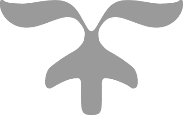 INTRODUCCIÓNBIENVENIDA DEL PRESIDENTE MUNICIPALCULTURA GUBERNAMENTAL NORMATIVIDAD APLICABLEOBJETIVOS DEL ORGANISMOGUIAS OPERATIVASPROCEDIMIENTO PARA EL CONTROL DE DOCUMENTOSPROCEDIMIENTOS PARA LA MEJORA DEL DESEMPEÑO INSTITUCIONALMÉTODO DE CONFORMACIÓN DEL MANUAL ORGANIZACIONALIntroducción2Bienvenida de Presidente3Cultura Gubernamental4Normatividad Aplicable7Objetivos del Organismo8Guías Operativas por Área:Coordinador AdministrativoAsistente de DirecciónAsistente JurídicoCoordinador de Planeación UrbanaCoordinador de Centro de Información Geográfica (CIG)9Procedimiento para el Control de documentos36Modelo de Mejora del desempeño Institucional del MunicipioProcedimiento de Selección de Personal.Procedimiento de Inducción del personal.Procedimiento de capacitación.Procedimiento de rendición de cuentas interno.37Método de Conformación del Manual OrganizacionalHoja de Control de Cambios4041El propósito del presente Manual tiene como fin ser un Instrumento que ayude a guiar, orientar y enfocar todos los esfuerzos de los servidores públicos en el cumplimiento de las funciones alineadas a los objetivos específicos de su puesto de trabajo asignado y a los objetivos de la Dirección a la cual pertenecen, de la misma manera, esta creado para mejorar la comunicación y transmitir información, respecto a la organización, y funcionamiento de cada Dependencia o Institución del H. Ayuntamiento de Mazatlán.Es del interés de la presente Administración Pública, encabezada por el Ing. Carlos Eduardo Felton González, ser eficiente en el desempeño diario de cada Servidor Público que colabora en el Municipio, es por ello, que el Manual Organizacional de cada Dirección fue creado para: Precisar las funciones encomendadas a la Dependencia, para evitar duplicidad de funciones, detectar omisiones y deslindar responsabilidades. Colaborar en la ejecución correcta de las actividades encomendadas al personal y proporcionar la uniformidad. Permitir el ahorro de tiempo y esfuerzos en la ejecución de las funciones, evitando la repetición de instrucciones y directrices. Proporcionar información básica para la planeación e instrumentar medidas de modernización administrativa. Servir como medio de integración al personal de nuevo ingreso, facilitando su incorporación e inducción a las distintas áreas. Ser un instrumento útil de orientación e información sobre las funciones o atribuciones asignadas a las unidades responsables. A partir de este momento eres un elemento importante de presente Administración Pública del H. Ayuntamiento de Mazatlán Sinaloa.Como colaborador, tus cualidades y aptitudes, han permitido considerarte para ingresar a nuestro equipo de trabajo y creemos que tu aporte va a ser fundamental para el logro de los objetivos de tu área de trabajo. Aquí encontrarás compañeros de trabajo cordiales, y un ambiente de trabajo adecuado, donde estoy seguro se te facilitará tener un excelente desempeño.Te felicitamos y nos complace tenerte con nosotros y esperamos que adoptes los valores de nuestra cultura: responsabilidad, disciplina y servicio de excelencia para el bien del país, del estado, de la sociedad y de tu familia. Así mismo, te exhortamos a vivir dichos valores y formes parte activa de este grupo humano que está trabajando para mejorar tu comunidad y ofrecer un excelente servicio a la ciudadanía.Al pertenecer a nuestro equipo de trabajo, has contraído una serie de deberes y responsabilidades que son necesarios cumplir y respetar, es por eso, es de mi gusto presentarte el presente Manual Organizacional de tu Dirección.Aquí encontraras una Guía Operativa que te ayudará a la adopción de tu puesto, ayudándote a enfocar constantemente el objetivo de tus actividades, de la misma manera, te muestra la metodología y parámetros de medición para el desarrollo de tus funciones de manera efectiva y la correspondiente rendición de cuentas hacia tu Jefe Inmediato.Quienes conformamos ésta Administración, entendemos perfectamente que nuestra sociedad y nuestro país esperan lo mejor de todos nosotros, de nuestros resultados y servicios, por lo tanto te invito a aprovechar tus habilidades y conocimientos para mejorar nuestro Mazatlán.De nuevo te doy la bienvenida a éste tu nuevo Equipo de trabajo, deseándote mucho éxito.¡Bienvenido!Ing. Carlos Eduardo Felton GonzálezPresidente del Municipio de Mazatlán, SinaloaMisiónAdministrar de manera eficiente y transparente los recursos del municipio que permita la ejecución de obras y servicios óptimos mediante la integración de esfuerzos entre sociedad y gobierno. VisiónSer un municipio con alto espíritu de servicio, que se acerque a la gente para atender sus necesidades con la prestación y la buena calidad y la buena gestión y administración de los recursos necesarios para implementar acciones que mejoren la calidad de vida de la población en el presente y generen oportunidades para el desarrollo del municipio a futuro.Código de Ética y ConductaPara fortalecer un Modelo de Gobierno que opere y sea eficiente se requiere de una Administración Pública ordenada, honesta y transparente; en este sentido, el Ingeniero Carlos Eduardo Felton González, C. Presidente Municipal de Mazatlán, ha planteado y exhortado a los servidores públicos del Municipio para que se comprometan a cumplir, en el periodo 2014-2016 “Construyendo Futuro”, el Código de Ética y Conducta, a fin de que con sus acciones se incrementen los estándares de calidad de la gestión municipal. El Código tiene como objetivos específicos: Llevar a cabo acciones permanentes para identificar y delimitar las conductas que en situaciones específicas deberán observar los servidores públicos en el desempeño de sus cargos o comisiones.Lograr que los servidores públicos conozcan, entiendan y vivan los valores y principios que dispone este código. Orientar a los servidores públicos en los asuntos relacionados con la emisión, aplicación y cumplimiento del Código, particularmente en caso de dilemas éticos. Este código es de observancia general y obligatoria tiene como objeto enunciar y dar a conocer, los valores y principios de carácter ético, además de orientar la actuación de los servidores públicos del H. Ayuntamiento de Mazatlán, en el desempeño de sus empleos, cargos o comisiones, ante las situaciones concretas que se le presenten, y que deriven de las funciones y actividades propias de la institución. Es responsabilidad de los sujetos de este código, ajustarse en el desempeño de sus actividades a los valores y principios previstas en este, independientemente de las obligaciones específicas que les correspondan conforme al ejercicio de sus funciones. Todo servidor público del H. Ayuntamiento de Mazatlán está obligado a conocer el Código de Ética y Conducta, a fin de aplicarlo en el ámbito de sus competencias, conforme a los valores, principios y conductas estipuladas en éste. Los valores y principios descritos en el presente código serán asumidos y cumplidos de manera consciente y responsable por todos los servidores públicos de la Administración Pública Municipal, con el propósito de consolidarlos en una cultura gubernamental. Todo servidor público, deberá observar los siguientes valores: Bien Común.- Todas las decisiones y acciones del servidor público deben estar dirigidas a la satisfacción de las necesidades e intereses de la sociedad por encima de sus intereses particulares.Entorno Cultural y Ecológico.- El servidor público debe realizar sus actividades evitando la afectación de nuestro patrimonio cultural y del ecosistema donde vive, asumiendo una férrea voluntad de respeto, defensa y preservación de la cultura y del medio ambiente de nuestro país, que se refleja en sus decisiones y actos. Generosidad.- El Servidor público deberá conducirse con una actitud sensible, solidaria de respeto y apoyo a los ciudadanos. Igualdad.- El servidor público debe prestar los servicios que se le han encomendado, a todos los miembros de la sociedad que tengan derecho a recibirlos, sin importar su origen étnico o nacional, el género, la edad, las discapacidades, la condición social, las condiciones de salud, la religión, las opiniones, las preferencias sexuales, el estado civil, preferencia política o cualquier otra que atente contra la dignidad humana. Integridad.- Todo servidor público debe actuar con honestidad atendiendo siempre a la verdad Justicia.- El servidor público debe conducirse invariablemente con apego a las normas jurídicas inherentes a la función que desempeña. Respetar el Estado de Derecho es una responsabilidad que, debe asumir y cumplir. Liderazgo.- El servidor público debe trabajar para convertirse en un decidido promotor de valores y principios en la sociedad y en la institución pública, partiendo del ejemplo personal, ya que a través de su actitud, actuación y desempeño se construye la confianza de los ciudadanos a las instituciones. Respeto.- Todo servidor público debe dar a las personas un trato digno, cortés, cordial y tolerante. Además, está obligado a reconocer y considerar en todo momento los derechos, libertades y cualidades inherentes a la condición humana. Responsabilidad.- El servidor público debe realizar las funciones encomendadas, cumpliendo con las metas y objetivos del H. Ayuntamiento de Mazatlán, a fin de alcanzar con eficiencia y eficacia los resultados esperados, mejorando su desempeño y la atención al ciudadano, asumiendo así las consecuencias de sus actos y decisiones.Subsidiariedad.- El servidor público debe resolver los temas que le sean propios y estar atento para participar en la solución de los problemas en las áreas de sus compañeros, trabajando en equipo para fomentar un gobierno eficaz en la consecución de resultados para el bienestar de Mazatlán. Solidaridad.- Como servidor público debe integrarse plenamente en la comunidad en la que vive y a la cual representa, uniendo sus esfuerzos a los de sus compañeros del gobierno municipal, para servir a los demás en los momentos difíciles y de la vida diaria. Todo servidor público, deberá observar los siguientes principios en el desempeño de sus funciones: Conflicto de Interés y Uso del Cargo Público.- El servidor público se abstendrá de participar en acciones y situaciones que lo beneficien en lo personal o a familiares de manera directa o indirecta.Eficiencia.- El servidor público debe ejercitar la función pública en forma congruente a los fines y propósitos establecidos por el empleo, cargo o comisión de que se trate. Honradez- Como servidor público en el ejercicio de sus funciones, debe utilizar los recursos públicos tanto humanos como materiales, técnicos y financieros, que se le encomiendan o responsabilicen, con el mayor cuidado y esmero, dedicándolos exclusivamente al fin para el que se encuentran efectos. Imparcialidad.- El servidor público no debe desvirtuar el ejercicio de la función pública para beneficiar intereses personales, familiares o de negocios. Lealtad.- El servidor público debe guardar la Constitución Política de los Estados Unidos Mexicanos, la Constitución Política del Estado de Sinaloa, las instituciones y el orden jurídico del país, asimismo, entregarse a la institución, preservando y protegiendo los intereses públicos. Legalidad.- Como servidor público su actuación debe ajustarse a lo expresamente establecido en la Ley.  Transparencia.- El servidor público debe permitir y garantizar el acceso a la información gubernamental, sin más límite que el que imponga el interés público y los derechos de privacidad de los particulares establecidos por la ley. Hacer un uso responsable y claro de los recursos públicos, eliminando cualquier discrecionalidad indebida en su aplicación. Rendición de Cuentas.- El servidor debe asumir plenamente ante la sociedad, la responsabilidad de desempeñar sus funciones en forma adecuada y sujetarse a la evaluación de la propia sociedad. Realizar sus funciones con eficacia y calidad así como contar permanentemente con la disposición para desarrollar procesos de mejora continua, de modernización y de optimización de recursos públicos.El Instituto Municipal de Planeación de Mazatlán IMPLAN  cuenta con un marco jurídico basado en:Constitución Política de los Estados Unidos MexicanosConstitución Política del Estado de SinaloaLey de Gobierno Municipal del Estado de Sinaloa Reglamento de la Administración Pública del Municipio de MazatlánLey de Desarrollo Urbano del Estado de SinaloaLey de Planeación del Municipio de MazatlánReglamento de Construcción del Municipio de MazatlánPlan Director de Desarrollo UrbanoLey de Acceso a la información Pública del Estado de SinaloaLey de Responsabilidades Administrativas de los Servidores Públicos del Estado de SinaloaReglamento de Protección al Medio Ambiente del Municipio de MazatlánEl Instituto Municipal de Planeación (Implan) de Mazatlán es un organismo público descentralizado enfocado a la planeación del municipio de Mazatlán, con un enfoque integral y una visión a largo plazo. OBJETIVOSDesarrollar estudios de investigación y prospectiva integral de los fenómenos físicos, sociales y económicos en materia de desarrollo urbano y medio ambiente, que sean de interés público para el municipio de Mazatlán.Ser un órgano de consulta y de participación social, encargado de elaborar planes, programas y proyectos orientados a mejorar los usos y destinos del suelo, creación de reservas territoriales, la vialidad, el transporte y el crecimiento urbano de la ciudad y demás objetivos que se establezcan en su reglamento. MISIONGenerar el orden urbano, considerando el desarrollo humano, la sustentabilidad ambiental y la actividad económica como los ejes estratégicos del desarrollo municipal, fundamentado en valores de equidad, sustentabilidad, continuidad, integralidad, inclusión y participación ciudadana responsable y comprometida. VISIONSer un organismo innovador, que utilice las mejores y más modernas herramientas de planeación, que impulse el desarrollo sustentable, que sea un instrumento donde se planifiquen estrategias para lograr altos estándares de calidad de vida para los ciudadanos; ser el vínculo entre sociedad y gobierno.GUIA OPERATIVAGUIA OPERATIVAGUIA OPERATIVAGUIA OPERATIVAGUIA OPERATIVAGUIA OPERATIVAGUIA OPERATIVAInstituto Municipal de Planeación de Mazatlán IMPLANInstituto Municipal de Planeación de Mazatlán IMPLANInstituto Municipal de Planeación de Mazatlán IMPLANInstituto Municipal de Planeación de Mazatlán IMPLANInstituto Municipal de Planeación de Mazatlán IMPLANInstituto Municipal de Planeación de Mazatlán IMPLANInstituto Municipal de Planeación de Mazatlán IMPLANCOORDINADOR ADMINISTRATIVOCOORDINADOR ADMINISTRATIVOCOORDINADOR ADMINISTRATIVOCOORDINADOR ADMINISTRATIVOCOORDINADOR ADMINISTRATIVOCOORDINADOR ADMINISTRATIVOCOORDINADOR ADMINISTRATIVOObjetivoObjetivoObjetivoObjetivoObjetivoObjetivoObjetivoGestionar y administrar los recursos humanos, materiales y financieros para la operación del Instituto Municipal de Planeación de Mazatlán.Gestionar y administrar los recursos humanos, materiales y financieros para la operación del Instituto Municipal de Planeación de Mazatlán.Gestionar y administrar los recursos humanos, materiales y financieros para la operación del Instituto Municipal de Planeación de Mazatlán.Gestionar y administrar los recursos humanos, materiales y financieros para la operación del Instituto Municipal de Planeación de Mazatlán.Gestionar y administrar los recursos humanos, materiales y financieros para la operación del Instituto Municipal de Planeación de Mazatlán.Gestionar y administrar los recursos humanos, materiales y financieros para la operación del Instituto Municipal de Planeación de Mazatlán.Gestionar y administrar los recursos humanos, materiales y financieros para la operación del Instituto Municipal de Planeación de Mazatlán.Conocimientos y HabilidadesConocimientos y HabilidadesConocimientos y HabilidadesConocimientos y HabilidadesConocimientos y HabilidadesConocimientos y HabilidadesConocimientos y HabilidadesContabilidad BásicaContabilidad BásicaContabilidad BásicaLey General de Contabilidad GubernamentalLey General de Contabilidad GubernamentalLey General de Contabilidad GubernamentalLey General de Contabilidad GubernamentalAdministraciónAdministraciónAdministraciónLeyes Fiscales en la Agenda Fiscal del añoLeyes Fiscales en la Agenda Fiscal del añoLeyes Fiscales en la Agenda Fiscal del añoLeyes Fiscales en la Agenda Fiscal del añoAnálisis de InformaciónAnálisis de InformaciónAnálisis de InformaciónNormatividad CONACNormatividad CONACNormatividad CONACNormatividad CONACElaboración de Estados Financieros y PresupuestosElaboración de Estados Financieros y PresupuestosElaboración de Estados Financieros y PresupuestosManejo de equipo de cómputo (intermedio)Manejo de equipo de cómputo (intermedio)Manejo de equipo de cómputo (intermedio)Manejo de equipo de cómputo (intermedio)Herramientas y equipoHerramientas y equipoHerramientas y equipoHerramientas y equipoHerramientas y equipoHerramientas y equipoHerramientas y equipoComputadora / ImpresoraComputadora / ImpresoraComputadora / ImpresoraSistema en línea SATSistema en línea SATSistema en línea SATSistema en línea SATTeléfono / CelularTeléfono / CelularTeléfono / CelularSistema SADMUNSistema SADMUNSistema SADMUNSistema SADMUNInternetInternetInternetPaquetería OfficePaquetería OfficePaquetería OfficePaquetería OfficePuestos a su cargoNingunoPuestos a su cargoNingunoPuestos a su cargoNingunoPuestos a su cargoNingunoPuestos a su cargoNingunoPuestos a su cargoNingunoPuestos a su cargoNingunoJefe InmediatoDirector GeneralJefe InmediatoDirector GeneralJefe InmediatoDirector GeneralJefe InmediatoDirector GeneralJefe InmediatoDirector GeneralJefe InmediatoDirector GeneralJefe InmediatoDirector GeneralDepartamento del Jefe InmediatoDepartamento del Jefe InmediatoDepartamento del Jefe InmediatoDepartamento del Jefe InmediatoDepartamento del Jefe InmediatoDepartamento del Jefe InmediatoDepartamento del Jefe InmediatoDirección GeneralDirección GeneralDirección GeneralDirección GeneralDirección GeneralDirección GeneralDirección GeneralResponsable de actualización de esta guíaResponsable de actualización de esta guíaResponsable de actualización de esta guíaResponsable de actualización de esta guíaResponsable de actualización de esta guíaResponsable de actualización de esta guíaResponsable de actualización de esta guíaDirección de Recursos Humanos del H. Ayuntamiento de MazatlánDirección de Recursos Humanos del H. Ayuntamiento de MazatlánDirección de Recursos Humanos del H. Ayuntamiento de MazatlánDirección de Recursos Humanos del H. Ayuntamiento de MazatlánDirección de Recursos Humanos del H. Ayuntamiento de MazatlánDirección de Recursos Humanos del H. Ayuntamiento de MazatlánDirección de Recursos Humanos del H. Ayuntamiento de MazatlánFUNCION 1. ELABORACIÓN Y SEGUIMIENTO PROGRAMA OPERATIVO ANUALFUNCION 1. ELABORACIÓN Y SEGUIMIENTO PROGRAMA OPERATIVO ANUALFUNCION 1. ELABORACIÓN Y SEGUIMIENTO PROGRAMA OPERATIVO ANUALFUNCION 1. ELABORACIÓN Y SEGUIMIENTO PROGRAMA OPERATIVO ANUALFUNCION 1. ELABORACIÓN Y SEGUIMIENTO PROGRAMA OPERATIVO ANUALFUNCION 1. ELABORACIÓN Y SEGUIMIENTO PROGRAMA OPERATIVO ANUALFUNCION 1. ELABORACIÓN Y SEGUIMIENTO PROGRAMA OPERATIVO ANUALFUNCION 1. ELABORACIÓN Y SEGUIMIENTO PROGRAMA OPERATIVO ANUALParticipar en el desarrollo de un Plan de Trabajo Institucional anual, analizando las necesidades financieras para solventar su ejecución.Elaborar los Presupuestos de Ingresos y Egresos a solicitar, con sus respectivos Estados Financieros, en base al plan de trabajo.Llevarlos a  revisión con el Director General y discutirlos,  posteriormente éstos deberán ser aprobados por la Junta Directiva de Consejo.Remitir Presupuestos y Estados Financieros al área de Control Presupuestal para solicitar los recursos correspondientes. Dar seguimiento a cada proyecto autorizado incluido en el Plan de Trabajo Institucional para solventar cualquier situación o necesidad financiera que se presente, así como  la compra  de recursos materiales que se necesiten.Llevar a cabo la planeación, ejecución, control y evaluación necesarios para el desarrollo de cada proyecto, con respecto a los asuntos financieros.PRODUCTIVIDADParticipar en el desarrollo de un Plan de Trabajo Institucional anual, analizando las necesidades financieras para solventar su ejecución.Elaborar los Presupuestos de Ingresos y Egresos a solicitar, con sus respectivos Estados Financieros, en base al plan de trabajo.Llevarlos a  revisión con el Director General y discutirlos,  posteriormente éstos deberán ser aprobados por la Junta Directiva de Consejo.Remitir Presupuestos y Estados Financieros al área de Control Presupuestal para solicitar los recursos correspondientes. Dar seguimiento a cada proyecto autorizado incluido en el Plan de Trabajo Institucional para solventar cualquier situación o necesidad financiera que se presente, así como  la compra  de recursos materiales que se necesiten.Llevar a cabo la planeación, ejecución, control y evaluación necesarios para el desarrollo de cada proyecto, con respecto a los asuntos financieros.PRODUCTIVIDADParticipar en el desarrollo de un Plan de Trabajo Institucional anual, analizando las necesidades financieras para solventar su ejecución.Elaborar los Presupuestos de Ingresos y Egresos a solicitar, con sus respectivos Estados Financieros, en base al plan de trabajo.Llevarlos a  revisión con el Director General y discutirlos,  posteriormente éstos deberán ser aprobados por la Junta Directiva de Consejo.Remitir Presupuestos y Estados Financieros al área de Control Presupuestal para solicitar los recursos correspondientes. Dar seguimiento a cada proyecto autorizado incluido en el Plan de Trabajo Institucional para solventar cualquier situación o necesidad financiera que se presente, así como  la compra  de recursos materiales que se necesiten.Llevar a cabo la planeación, ejecución, control y evaluación necesarios para el desarrollo de cada proyecto, con respecto a los asuntos financieros.PRODUCTIVIDADParticipar en el desarrollo de un Plan de Trabajo Institucional anual, analizando las necesidades financieras para solventar su ejecución.Elaborar los Presupuestos de Ingresos y Egresos a solicitar, con sus respectivos Estados Financieros, en base al plan de trabajo.Llevarlos a  revisión con el Director General y discutirlos,  posteriormente éstos deberán ser aprobados por la Junta Directiva de Consejo.Remitir Presupuestos y Estados Financieros al área de Control Presupuestal para solicitar los recursos correspondientes. Dar seguimiento a cada proyecto autorizado incluido en el Plan de Trabajo Institucional para solventar cualquier situación o necesidad financiera que se presente, así como  la compra  de recursos materiales que se necesiten.Llevar a cabo la planeación, ejecución, control y evaluación necesarios para el desarrollo de cada proyecto, con respecto a los asuntos financieros.PRODUCTIVIDADParticipar en el desarrollo de un Plan de Trabajo Institucional anual, analizando las necesidades financieras para solventar su ejecución.Elaborar los Presupuestos de Ingresos y Egresos a solicitar, con sus respectivos Estados Financieros, en base al plan de trabajo.Llevarlos a  revisión con el Director General y discutirlos,  posteriormente éstos deberán ser aprobados por la Junta Directiva de Consejo.Remitir Presupuestos y Estados Financieros al área de Control Presupuestal para solicitar los recursos correspondientes. Dar seguimiento a cada proyecto autorizado incluido en el Plan de Trabajo Institucional para solventar cualquier situación o necesidad financiera que se presente, así como  la compra  de recursos materiales que se necesiten.Llevar a cabo la planeación, ejecución, control y evaluación necesarios para el desarrollo de cada proyecto, con respecto a los asuntos financieros.PRODUCTIVIDADParticipar en el desarrollo de un Plan de Trabajo Institucional anual, analizando las necesidades financieras para solventar su ejecución.Elaborar los Presupuestos de Ingresos y Egresos a solicitar, con sus respectivos Estados Financieros, en base al plan de trabajo.Llevarlos a  revisión con el Director General y discutirlos,  posteriormente éstos deberán ser aprobados por la Junta Directiva de Consejo.Remitir Presupuestos y Estados Financieros al área de Control Presupuestal para solicitar los recursos correspondientes. Dar seguimiento a cada proyecto autorizado incluido en el Plan de Trabajo Institucional para solventar cualquier situación o necesidad financiera que se presente, así como  la compra  de recursos materiales que se necesiten.Llevar a cabo la planeación, ejecución, control y evaluación necesarios para el desarrollo de cada proyecto, con respecto a los asuntos financieros.PRODUCTIVIDADParticipar en el desarrollo de un Plan de Trabajo Institucional anual, analizando las necesidades financieras para solventar su ejecución.Elaborar los Presupuestos de Ingresos y Egresos a solicitar, con sus respectivos Estados Financieros, en base al plan de trabajo.Llevarlos a  revisión con el Director General y discutirlos,  posteriormente éstos deberán ser aprobados por la Junta Directiva de Consejo.Remitir Presupuestos y Estados Financieros al área de Control Presupuestal para solicitar los recursos correspondientes. Dar seguimiento a cada proyecto autorizado incluido en el Plan de Trabajo Institucional para solventar cualquier situación o necesidad financiera que se presente, así como  la compra  de recursos materiales que se necesiten.Llevar a cabo la planeación, ejecución, control y evaluación necesarios para el desarrollo de cada proyecto, con respecto a los asuntos financieros.PRODUCTIVIDADParticipar en el desarrollo de un Plan de Trabajo Institucional anual, analizando las necesidades financieras para solventar su ejecución.Elaborar los Presupuestos de Ingresos y Egresos a solicitar, con sus respectivos Estados Financieros, en base al plan de trabajo.Llevarlos a  revisión con el Director General y discutirlos,  posteriormente éstos deberán ser aprobados por la Junta Directiva de Consejo.Remitir Presupuestos y Estados Financieros al área de Control Presupuestal para solicitar los recursos correspondientes. Dar seguimiento a cada proyecto autorizado incluido en el Plan de Trabajo Institucional para solventar cualquier situación o necesidad financiera que se presente, así como  la compra  de recursos materiales que se necesiten.Llevar a cabo la planeación, ejecución, control y evaluación necesarios para el desarrollo de cada proyecto, con respecto a los asuntos financieros.PRODUCTIVIDADPeriódicamente es necesario aplicar una evaluación individual  cada empleado para medir el Índice de Productividad Individual (iPi), de acuerdo a: Periódicamente es necesario aplicar una evaluación individual  cada empleado para medir el Índice de Productividad Individual (iPi), de acuerdo a: Periódicamente es necesario aplicar una evaluación individual  cada empleado para medir el Índice de Productividad Individual (iPi), de acuerdo a: Periódicamente es necesario aplicar una evaluación individual  cada empleado para medir el Índice de Productividad Individual (iPi), de acuerdo a: Periódicamente es necesario aplicar una evaluación individual  cada empleado para medir el Índice de Productividad Individual (iPi), de acuerdo a: Periódicamente es necesario aplicar una evaluación individual  cada empleado para medir el Índice de Productividad Individual (iPi), de acuerdo a: Periódicamente es necesario aplicar una evaluación individual  cada empleado para medir el Índice de Productividad Individual (iPi), de acuerdo a: Periódicamente es necesario aplicar una evaluación individual  cada empleado para medir el Índice de Productividad Individual (iPi), de acuerdo a: Indicadores de Desempeño individual del Puesto:Indicadores de Desempeño individual del Puesto:Indicadores de Desempeño individual del Puesto:Indicadores de Desempeño individual del Puesto:Indicadores de Desempeño individual del Puesto:Indicadores de Desempeño individual del Puesto:Indicadores de Desempeño individual del Puesto:Indicadores de Desempeño individual del Puesto:NOMBRE DEL INDICADORNOMBRE DEL INDICADORNOMBRE DEL INDICADORUNIDADESUNIDADESFRECUENCIAFRECUENCIAFORMULAEntrega de reportesEntrega de reportesEntrega de reportes%%MensualMensualReportes entregados / Reportes SolicitadosDocumentación Obligatoria:Documentación Obligatoria:Documentación Obligatoria:Documentación Obligatoria:Documentación Obligatoria:Documentación Obligatoria:Documentación Obligatoria:Documentación Obligatoria:REPORTEREPORTEREPORTEFECHA LIMITE DE ENTREGA                             FECHA LIMITE DE ENTREGA                             FECHA LIMITE DE ENTREGA                             FECHA LIMITE DE ENTREGA                             DESTINO                                                                    Presupuestos y Estados FinancierosPrograma Operativo Anual (POA)Informe de avances  de cada proyectoPresupuestos y Estados FinancierosPrograma Operativo Anual (POA)Informe de avances  de cada proyectoPresupuestos y Estados FinancierosPrograma Operativo Anual (POA)Informe de avances  de cada proyectoMensual / AnualAnualSegún demandaMensual / AnualAnualSegún demandaMensual / AnualAnualSegún demandaMensual / AnualAnualSegún demandaDirector General / Junta DirectivaControl PresupuestalDirector GeneralFUNCION 2. TRÁMITE DE RECURSOSFUNCION 2. TRÁMITE DE RECURSOSFUNCION 2. TRÁMITE DE RECURSOSFUNCION 2. TRÁMITE DE RECURSOSFUNCION 2. TRÁMITE DE RECURSOSFUNCION 2. TRÁMITE DE RECURSOSFUNCION 2. TRÁMITE DE RECURSOSFUNCION 2. TRÁMITE DE RECURSOSIdentificar los recursos humanos, materiales y financieros necesarios para la ejecución de los proyectos de acuerdo al Plan de Trabajo Institucional aprobado.Revisar los perfiles adecuados para el puesto a desempeñar, llevar a cabo el proceso de selección de personal y su posterior contratación (personal eventual, subcontratación de servicios).Revisar el inventario de materiales para su actualización o reposición, si existe una necesidad del recurso material, solicitar y analizar cotizaciones, aprobar la compra en conjunto con la dirección, realizar requisición en el sistema SADMUN, y efectuar la compra.Solicitar recursos financieros mediante oficio al área de Tesorería del Ayuntamiento; los recursos financieros se reciben mensualmente.Solicitar recursos financieros (en caso de recurso federal o estatal) mediante el proyecto a realizar, y efectuar el trámite de solicitud y recepción del recurso.En caso de proyecto de contratación externa, realizar proceso de adquisición con base a los montos establecidos en la ley que se desglosan en la compra directa y solicitar 3 cotizaciones, o en su caso, mediante una licitación pública.	PRODUCTIVIDADIdentificar los recursos humanos, materiales y financieros necesarios para la ejecución de los proyectos de acuerdo al Plan de Trabajo Institucional aprobado.Revisar los perfiles adecuados para el puesto a desempeñar, llevar a cabo el proceso de selección de personal y su posterior contratación (personal eventual, subcontratación de servicios).Revisar el inventario de materiales para su actualización o reposición, si existe una necesidad del recurso material, solicitar y analizar cotizaciones, aprobar la compra en conjunto con la dirección, realizar requisición en el sistema SADMUN, y efectuar la compra.Solicitar recursos financieros mediante oficio al área de Tesorería del Ayuntamiento; los recursos financieros se reciben mensualmente.Solicitar recursos financieros (en caso de recurso federal o estatal) mediante el proyecto a realizar, y efectuar el trámite de solicitud y recepción del recurso.En caso de proyecto de contratación externa, realizar proceso de adquisición con base a los montos establecidos en la ley que se desglosan en la compra directa y solicitar 3 cotizaciones, o en su caso, mediante una licitación pública.	PRODUCTIVIDADIdentificar los recursos humanos, materiales y financieros necesarios para la ejecución de los proyectos de acuerdo al Plan de Trabajo Institucional aprobado.Revisar los perfiles adecuados para el puesto a desempeñar, llevar a cabo el proceso de selección de personal y su posterior contratación (personal eventual, subcontratación de servicios).Revisar el inventario de materiales para su actualización o reposición, si existe una necesidad del recurso material, solicitar y analizar cotizaciones, aprobar la compra en conjunto con la dirección, realizar requisición en el sistema SADMUN, y efectuar la compra.Solicitar recursos financieros mediante oficio al área de Tesorería del Ayuntamiento; los recursos financieros se reciben mensualmente.Solicitar recursos financieros (en caso de recurso federal o estatal) mediante el proyecto a realizar, y efectuar el trámite de solicitud y recepción del recurso.En caso de proyecto de contratación externa, realizar proceso de adquisición con base a los montos establecidos en la ley que se desglosan en la compra directa y solicitar 3 cotizaciones, o en su caso, mediante una licitación pública.	PRODUCTIVIDADIdentificar los recursos humanos, materiales y financieros necesarios para la ejecución de los proyectos de acuerdo al Plan de Trabajo Institucional aprobado.Revisar los perfiles adecuados para el puesto a desempeñar, llevar a cabo el proceso de selección de personal y su posterior contratación (personal eventual, subcontratación de servicios).Revisar el inventario de materiales para su actualización o reposición, si existe una necesidad del recurso material, solicitar y analizar cotizaciones, aprobar la compra en conjunto con la dirección, realizar requisición en el sistema SADMUN, y efectuar la compra.Solicitar recursos financieros mediante oficio al área de Tesorería del Ayuntamiento; los recursos financieros se reciben mensualmente.Solicitar recursos financieros (en caso de recurso federal o estatal) mediante el proyecto a realizar, y efectuar el trámite de solicitud y recepción del recurso.En caso de proyecto de contratación externa, realizar proceso de adquisición con base a los montos establecidos en la ley que se desglosan en la compra directa y solicitar 3 cotizaciones, o en su caso, mediante una licitación pública.	PRODUCTIVIDADIdentificar los recursos humanos, materiales y financieros necesarios para la ejecución de los proyectos de acuerdo al Plan de Trabajo Institucional aprobado.Revisar los perfiles adecuados para el puesto a desempeñar, llevar a cabo el proceso de selección de personal y su posterior contratación (personal eventual, subcontratación de servicios).Revisar el inventario de materiales para su actualización o reposición, si existe una necesidad del recurso material, solicitar y analizar cotizaciones, aprobar la compra en conjunto con la dirección, realizar requisición en el sistema SADMUN, y efectuar la compra.Solicitar recursos financieros mediante oficio al área de Tesorería del Ayuntamiento; los recursos financieros se reciben mensualmente.Solicitar recursos financieros (en caso de recurso federal o estatal) mediante el proyecto a realizar, y efectuar el trámite de solicitud y recepción del recurso.En caso de proyecto de contratación externa, realizar proceso de adquisición con base a los montos establecidos en la ley que se desglosan en la compra directa y solicitar 3 cotizaciones, o en su caso, mediante una licitación pública.	PRODUCTIVIDADIdentificar los recursos humanos, materiales y financieros necesarios para la ejecución de los proyectos de acuerdo al Plan de Trabajo Institucional aprobado.Revisar los perfiles adecuados para el puesto a desempeñar, llevar a cabo el proceso de selección de personal y su posterior contratación (personal eventual, subcontratación de servicios).Revisar el inventario de materiales para su actualización o reposición, si existe una necesidad del recurso material, solicitar y analizar cotizaciones, aprobar la compra en conjunto con la dirección, realizar requisición en el sistema SADMUN, y efectuar la compra.Solicitar recursos financieros mediante oficio al área de Tesorería del Ayuntamiento; los recursos financieros se reciben mensualmente.Solicitar recursos financieros (en caso de recurso federal o estatal) mediante el proyecto a realizar, y efectuar el trámite de solicitud y recepción del recurso.En caso de proyecto de contratación externa, realizar proceso de adquisición con base a los montos establecidos en la ley que se desglosan en la compra directa y solicitar 3 cotizaciones, o en su caso, mediante una licitación pública.	PRODUCTIVIDADIdentificar los recursos humanos, materiales y financieros necesarios para la ejecución de los proyectos de acuerdo al Plan de Trabajo Institucional aprobado.Revisar los perfiles adecuados para el puesto a desempeñar, llevar a cabo el proceso de selección de personal y su posterior contratación (personal eventual, subcontratación de servicios).Revisar el inventario de materiales para su actualización o reposición, si existe una necesidad del recurso material, solicitar y analizar cotizaciones, aprobar la compra en conjunto con la dirección, realizar requisición en el sistema SADMUN, y efectuar la compra.Solicitar recursos financieros mediante oficio al área de Tesorería del Ayuntamiento; los recursos financieros se reciben mensualmente.Solicitar recursos financieros (en caso de recurso federal o estatal) mediante el proyecto a realizar, y efectuar el trámite de solicitud y recepción del recurso.En caso de proyecto de contratación externa, realizar proceso de adquisición con base a los montos establecidos en la ley que se desglosan en la compra directa y solicitar 3 cotizaciones, o en su caso, mediante una licitación pública.	PRODUCTIVIDADIdentificar los recursos humanos, materiales y financieros necesarios para la ejecución de los proyectos de acuerdo al Plan de Trabajo Institucional aprobado.Revisar los perfiles adecuados para el puesto a desempeñar, llevar a cabo el proceso de selección de personal y su posterior contratación (personal eventual, subcontratación de servicios).Revisar el inventario de materiales para su actualización o reposición, si existe una necesidad del recurso material, solicitar y analizar cotizaciones, aprobar la compra en conjunto con la dirección, realizar requisición en el sistema SADMUN, y efectuar la compra.Solicitar recursos financieros mediante oficio al área de Tesorería del Ayuntamiento; los recursos financieros se reciben mensualmente.Solicitar recursos financieros (en caso de recurso federal o estatal) mediante el proyecto a realizar, y efectuar el trámite de solicitud y recepción del recurso.En caso de proyecto de contratación externa, realizar proceso de adquisición con base a los montos establecidos en la ley que se desglosan en la compra directa y solicitar 3 cotizaciones, o en su caso, mediante una licitación pública.	PRODUCTIVIDADPeriódicamente es necesario aplicar una evaluación individual  cada empleado para medir el Índice de Productividad Individual (iPi), de acuerdo a: Periódicamente es necesario aplicar una evaluación individual  cada empleado para medir el Índice de Productividad Individual (iPi), de acuerdo a: Periódicamente es necesario aplicar una evaluación individual  cada empleado para medir el Índice de Productividad Individual (iPi), de acuerdo a: Periódicamente es necesario aplicar una evaluación individual  cada empleado para medir el Índice de Productividad Individual (iPi), de acuerdo a: Periódicamente es necesario aplicar una evaluación individual  cada empleado para medir el Índice de Productividad Individual (iPi), de acuerdo a: Periódicamente es necesario aplicar una evaluación individual  cada empleado para medir el Índice de Productividad Individual (iPi), de acuerdo a: Periódicamente es necesario aplicar una evaluación individual  cada empleado para medir el Índice de Productividad Individual (iPi), de acuerdo a: Periódicamente es necesario aplicar una evaluación individual  cada empleado para medir el Índice de Productividad Individual (iPi), de acuerdo a: Indicadores de Desempeño individual del Puesto:Indicadores de Desempeño individual del Puesto:Indicadores de Desempeño individual del Puesto:Indicadores de Desempeño individual del Puesto:Indicadores de Desempeño individual del Puesto:Indicadores de Desempeño individual del Puesto:Indicadores de Desempeño individual del Puesto:Indicadores de Desempeño individual del Puesto:NOMBRE DEL INDICADORNOMBRE DEL INDICADORNOMBRE DEL INDICADORUNIDADESUNIDADESFRECUENCIAFRECUENCIAFORMULAGestión de recursosGestión de recursosGestión de recursos%%Según demandaSegún demandaRecursos entregados / Recursos solicitadosDocumentación Obligatoria:Documentación Obligatoria:Documentación Obligatoria:Documentación Obligatoria:Documentación Obligatoria:Documentación Obligatoria:Documentación Obligatoria:Documentación Obligatoria:REPORTEREPORTEREPORTEFECHA LIMITE DE ENTREGA                             FECHA LIMITE DE ENTREGA                             FECHA LIMITE DE ENTREGA                             FECHA LIMITE DE ENTREGA                             DESTINO                                                                    Contrato de trabajo o contrato de servicios, Expediente del trabajador o  prestador de serviciosSolicitud de compra (requisición)Cheques / TransferenciasContrato de trabajo o contrato de servicios, Expediente del trabajador o  prestador de serviciosSolicitud de compra (requisición)Cheques / TransferenciasContrato de trabajo o contrato de servicios, Expediente del trabajador o  prestador de serviciosSolicitud de compra (requisición)Cheques / TransferenciasSegún demandaSegún demandaSegún demandaSegún demandaSegún demandaSegún demandaSegún demandaSegún demandaSegún demandaSegún demandaSegún demandaSegún demandaCoordinación Administrativa Director GeneralProveedoresFUNCION 3. APOYO EN ACTIVIDADES INSTITUCIONALESFUNCION 3. APOYO EN ACTIVIDADES INSTITUCIONALESFUNCION 3. APOYO EN ACTIVIDADES INSTITUCIONALESFUNCION 3. APOYO EN ACTIVIDADES INSTITUCIONALESFUNCION 3. APOYO EN ACTIVIDADES INSTITUCIONALESFUNCION 3. APOYO EN ACTIVIDADES INSTITUCIONALESFUNCION 3. APOYO EN ACTIVIDADES INSTITUCIONALESFUNCION 3. APOYO EN ACTIVIDADES INSTITUCIONALESAsistir a eventos en comisión de representación del Director General según sea la programación de la agenda de trabajo del Instituto.	Acudir a juntas o reuniones de trabajo celebradas en organismos colegiados o camarales referentes al quehacer institucional.Atender reuniones de trabajo al interior del H. Ayuntamiento.Asistir a la Auditoria Superior del Estado, para requerimientos de información, capacitación y reuniones de trabajo en general.Atender al ciudadano que acude a las oficinas del IMPLAN,  identificando si es una solicitud de información que puede resolverse en el momento o si es un requerimiento de información de carácter interno.Remitir al área correspondiente y  en su caso solventar, proporcionando la información requerida.PRODUCTIVIDADAsistir a eventos en comisión de representación del Director General según sea la programación de la agenda de trabajo del Instituto.	Acudir a juntas o reuniones de trabajo celebradas en organismos colegiados o camarales referentes al quehacer institucional.Atender reuniones de trabajo al interior del H. Ayuntamiento.Asistir a la Auditoria Superior del Estado, para requerimientos de información, capacitación y reuniones de trabajo en general.Atender al ciudadano que acude a las oficinas del IMPLAN,  identificando si es una solicitud de información que puede resolverse en el momento o si es un requerimiento de información de carácter interno.Remitir al área correspondiente y  en su caso solventar, proporcionando la información requerida.PRODUCTIVIDADAsistir a eventos en comisión de representación del Director General según sea la programación de la agenda de trabajo del Instituto.	Acudir a juntas o reuniones de trabajo celebradas en organismos colegiados o camarales referentes al quehacer institucional.Atender reuniones de trabajo al interior del H. Ayuntamiento.Asistir a la Auditoria Superior del Estado, para requerimientos de información, capacitación y reuniones de trabajo en general.Atender al ciudadano que acude a las oficinas del IMPLAN,  identificando si es una solicitud de información que puede resolverse en el momento o si es un requerimiento de información de carácter interno.Remitir al área correspondiente y  en su caso solventar, proporcionando la información requerida.PRODUCTIVIDADAsistir a eventos en comisión de representación del Director General según sea la programación de la agenda de trabajo del Instituto.	Acudir a juntas o reuniones de trabajo celebradas en organismos colegiados o camarales referentes al quehacer institucional.Atender reuniones de trabajo al interior del H. Ayuntamiento.Asistir a la Auditoria Superior del Estado, para requerimientos de información, capacitación y reuniones de trabajo en general.Atender al ciudadano que acude a las oficinas del IMPLAN,  identificando si es una solicitud de información que puede resolverse en el momento o si es un requerimiento de información de carácter interno.Remitir al área correspondiente y  en su caso solventar, proporcionando la información requerida.PRODUCTIVIDADAsistir a eventos en comisión de representación del Director General según sea la programación de la agenda de trabajo del Instituto.	Acudir a juntas o reuniones de trabajo celebradas en organismos colegiados o camarales referentes al quehacer institucional.Atender reuniones de trabajo al interior del H. Ayuntamiento.Asistir a la Auditoria Superior del Estado, para requerimientos de información, capacitación y reuniones de trabajo en general.Atender al ciudadano que acude a las oficinas del IMPLAN,  identificando si es una solicitud de información que puede resolverse en el momento o si es un requerimiento de información de carácter interno.Remitir al área correspondiente y  en su caso solventar, proporcionando la información requerida.PRODUCTIVIDADAsistir a eventos en comisión de representación del Director General según sea la programación de la agenda de trabajo del Instituto.	Acudir a juntas o reuniones de trabajo celebradas en organismos colegiados o camarales referentes al quehacer institucional.Atender reuniones de trabajo al interior del H. Ayuntamiento.Asistir a la Auditoria Superior del Estado, para requerimientos de información, capacitación y reuniones de trabajo en general.Atender al ciudadano que acude a las oficinas del IMPLAN,  identificando si es una solicitud de información que puede resolverse en el momento o si es un requerimiento de información de carácter interno.Remitir al área correspondiente y  en su caso solventar, proporcionando la información requerida.PRODUCTIVIDADAsistir a eventos en comisión de representación del Director General según sea la programación de la agenda de trabajo del Instituto.	Acudir a juntas o reuniones de trabajo celebradas en organismos colegiados o camarales referentes al quehacer institucional.Atender reuniones de trabajo al interior del H. Ayuntamiento.Asistir a la Auditoria Superior del Estado, para requerimientos de información, capacitación y reuniones de trabajo en general.Atender al ciudadano que acude a las oficinas del IMPLAN,  identificando si es una solicitud de información que puede resolverse en el momento o si es un requerimiento de información de carácter interno.Remitir al área correspondiente y  en su caso solventar, proporcionando la información requerida.PRODUCTIVIDADAsistir a eventos en comisión de representación del Director General según sea la programación de la agenda de trabajo del Instituto.	Acudir a juntas o reuniones de trabajo celebradas en organismos colegiados o camarales referentes al quehacer institucional.Atender reuniones de trabajo al interior del H. Ayuntamiento.Asistir a la Auditoria Superior del Estado, para requerimientos de información, capacitación y reuniones de trabajo en general.Atender al ciudadano que acude a las oficinas del IMPLAN,  identificando si es una solicitud de información que puede resolverse en el momento o si es un requerimiento de información de carácter interno.Remitir al área correspondiente y  en su caso solventar, proporcionando la información requerida.PRODUCTIVIDADPeriódicamente es necesario aplicar una evaluación individual  cada empleado para medir el Índice de Productividad Individual (iPi), de acuerdo a: Periódicamente es necesario aplicar una evaluación individual  cada empleado para medir el Índice de Productividad Individual (iPi), de acuerdo a: Periódicamente es necesario aplicar una evaluación individual  cada empleado para medir el Índice de Productividad Individual (iPi), de acuerdo a: Periódicamente es necesario aplicar una evaluación individual  cada empleado para medir el Índice de Productividad Individual (iPi), de acuerdo a: Periódicamente es necesario aplicar una evaluación individual  cada empleado para medir el Índice de Productividad Individual (iPi), de acuerdo a: Periódicamente es necesario aplicar una evaluación individual  cada empleado para medir el Índice de Productividad Individual (iPi), de acuerdo a: Periódicamente es necesario aplicar una evaluación individual  cada empleado para medir el Índice de Productividad Individual (iPi), de acuerdo a: Periódicamente es necesario aplicar una evaluación individual  cada empleado para medir el Índice de Productividad Individual (iPi), de acuerdo a: Indicadores de Desempeño individual del Puesto:Indicadores de Desempeño individual del Puesto:Indicadores de Desempeño individual del Puesto:Indicadores de Desempeño individual del Puesto:Indicadores de Desempeño individual del Puesto:Indicadores de Desempeño individual del Puesto:Indicadores de Desempeño individual del Puesto:Indicadores de Desempeño individual del Puesto:NOMBRE DEL INDICADORNOMBRE DEL INDICADORNOMBRE DEL INDICADORUNIDADESUNIDADESFRECUENCIAFRECUENCIAFORMULAEntrega de reportesEntrega de reportesEntrega de reportes%%Según demandaSegún demandaReportes entregados / Reportes solicitadosDocumentación Obligatoria:Documentación Obligatoria:Documentación Obligatoria:Documentación Obligatoria:Documentación Obligatoria:Documentación Obligatoria:Documentación Obligatoria:Documentación Obligatoria:REPORTEREPORTEREPORTEFECHA LIMITE DE ENTREGA                             FECHA LIMITE DE ENTREGA                             FECHA LIMITE DE ENTREGA                             FECHA LIMITE DE ENTREGA                             DESTINO                                                                    Informe verbal o escrito, Evidencias fotográficas Informe verbal o escrito, Evidencias fotográficas Según demandaSegún demandaSegún demandaSegún demandaDirector GeneralDirector GeneralDocumentos o archivos de información  institucional Documentos o archivos de información  institucional Según demandaSegún demandaSegún demandaSegún demandaCiudadanoCiudadanoGUIA OPERATIVAGUIA OPERATIVAGUIA OPERATIVAGUIA OPERATIVAGUIA OPERATIVAInstituto Municipal de Planeación de Mazatlán IMPLANInstituto Municipal de Planeación de Mazatlán IMPLANInstituto Municipal de Planeación de Mazatlán IMPLANInstituto Municipal de Planeación de Mazatlán IMPLANInstituto Municipal de Planeación de Mazatlán IMPLANASISTENTE DE DIRECCIÓNASISTENTE DE DIRECCIÓNASISTENTE DE DIRECCIÓNASISTENTE DE DIRECCIÓNASISTENTE DE DIRECCIÓNObjetivoObjetivoObjetivoObjetivoObjetivoApoyar a Director en todas las actividades concernientes a la Dirección General y a la oficina en general del IMPLAN.Apoyar a Director en todas las actividades concernientes a la Dirección General y a la oficina en general del IMPLAN.Apoyar a Director en todas las actividades concernientes a la Dirección General y a la oficina en general del IMPLAN.Apoyar a Director en todas las actividades concernientes a la Dirección General y a la oficina en general del IMPLAN.Apoyar a Director en todas las actividades concernientes a la Dirección General y a la oficina en general del IMPLAN.Conocimientos y HabilidadesConocimientos y HabilidadesConocimientos y HabilidadesConocimientos y HabilidadesConocimientos y HabilidadesManejo de equipo de cómputo (intermedio)Manejo de equipo de cómputo (intermedio)Redacción de documentosRedacción de documentosRedacción de documentosManejo de Programas de OfficeManejo de Programas de OfficeBuena ortografíaBuena ortografíaBuena ortografíaCoordinación de eventosCoordinación de eventosExcelente calidad de servicioExcelente calidad de servicioExcelente calidad de servicioControl de archivos y Control de citasControl de archivos y Control de citasComunicación eficazComunicación eficazComunicación eficazHerramientas y equipoHerramientas y equipoHerramientas y equipoHerramientas y equipoHerramientas y equipoComputadora / ImpresoraComputadora / ImpresoraPaquetería OfficePaquetería OfficePaquetería OfficeTeléfono / CopiadoraTeléfono / CopiadoraAgenda del DirectorAgenda del DirectorAgenda del DirectorPuestos a su cargo de manera directaPuestos a su cargo de manera directaPuestos a su cargo de manera directaPuestos a su cargo de manera directaPuestos a su cargo de manera directaNingunoNingunoNingunoNingunoNingunoJefe inmediatoJefe inmediatoJefe inmediatoJefe inmediatoJefe inmediatoDirector GeneralDirector GeneralDirector GeneralDirector GeneralDirector GeneralDepartamento del Jefe InmediatoDepartamento del Jefe InmediatoDepartamento del Jefe InmediatoDepartamento del Jefe InmediatoDepartamento del Jefe InmediatoDirección GeneralDirección GeneralDirección GeneralDirección GeneralDirección GeneralResponsable de actualización de esta guíaResponsable de actualización de esta guíaResponsable de actualización de esta guíaResponsable de actualización de esta guíaResponsable de actualización de esta guíaDirección de Recursos Humanos del H. Ayuntamiento de MazatlánDirección de Recursos Humanos del H. Ayuntamiento de MazatlánDirección de Recursos Humanos del H. Ayuntamiento de MazatlánDirección de Recursos Humanos del H. Ayuntamiento de MazatlánDirección de Recursos Humanos del H. Ayuntamiento de MazatlánFUNCION 1. FUNCIONES DE OFICINAFUNCION 1. FUNCIONES DE OFICINAFUNCION 1. FUNCIONES DE OFICINAFUNCION 1. FUNCIONES DE OFICINAFUNCION 1. FUNCIONES DE OFICINAFUNCION 1. FUNCIONES DE OFICINARecibir llamada entrante con un saludo "Implan Buenos días o Implan Buenas tardes", preguntar quién llama, de dónde y asunto (tomar datos), vincular la llamada al área correspondiente o tomar el recado y dar seguimiento.Recibir a la persona que se presente en la oficina con un saludo, preguntar el motivo de su visita, tomar los datos del visitante y asunto para poderlo canalizarlo al área o persona indicada.Recibir oficios y otros documentos, poniéndoles sello del instituto con firma y hora de recepción.		Anotar  la información del oficio en el archivo de registro de oficios recibidos, pasar copia de oficio recibido al Director y vincular al área correspondiente.Dar seguimiento, preguntándole a la persona que corresponda si ya dio respuesta al oficio, y si es así solicitarle el acuse de recibido.Enviar oficios y otros documentos institucionales a dependencias del Ayuntamiento, instituciones, organismos y empresas.Poner en carpetas específicas el documento a archivar, por ejemplo: Oficios recibidos.Registrar de manera digital (archivo de Excel) la localización de los documentos archivados y archivar documentos en la gaveta correspondiente.	Checar si hay faltantes en el  stock de insumos (Excel), con el fin de solicitar los insumos que se necesiten, generar un pedido  para el IMPLAN.Solicitar los insumos al proveedor  previa autorización del coordinador administrativo, dar seguimiento al pedido.Recibir los insumos solicitados checando que la factura coincida con lo entregado, en el caso de papelería, se entregan los artículos al área que lo solicitó, en caso de limpieza y cafetería los artículos se colocan en el lugar correspondiente.PRODUCTIVIDADRecibir llamada entrante con un saludo "Implan Buenos días o Implan Buenas tardes", preguntar quién llama, de dónde y asunto (tomar datos), vincular la llamada al área correspondiente o tomar el recado y dar seguimiento.Recibir a la persona que se presente en la oficina con un saludo, preguntar el motivo de su visita, tomar los datos del visitante y asunto para poderlo canalizarlo al área o persona indicada.Recibir oficios y otros documentos, poniéndoles sello del instituto con firma y hora de recepción.		Anotar  la información del oficio en el archivo de registro de oficios recibidos, pasar copia de oficio recibido al Director y vincular al área correspondiente.Dar seguimiento, preguntándole a la persona que corresponda si ya dio respuesta al oficio, y si es así solicitarle el acuse de recibido.Enviar oficios y otros documentos institucionales a dependencias del Ayuntamiento, instituciones, organismos y empresas.Poner en carpetas específicas el documento a archivar, por ejemplo: Oficios recibidos.Registrar de manera digital (archivo de Excel) la localización de los documentos archivados y archivar documentos en la gaveta correspondiente.	Checar si hay faltantes en el  stock de insumos (Excel), con el fin de solicitar los insumos que se necesiten, generar un pedido  para el IMPLAN.Solicitar los insumos al proveedor  previa autorización del coordinador administrativo, dar seguimiento al pedido.Recibir los insumos solicitados checando que la factura coincida con lo entregado, en el caso de papelería, se entregan los artículos al área que lo solicitó, en caso de limpieza y cafetería los artículos se colocan en el lugar correspondiente.PRODUCTIVIDADRecibir llamada entrante con un saludo "Implan Buenos días o Implan Buenas tardes", preguntar quién llama, de dónde y asunto (tomar datos), vincular la llamada al área correspondiente o tomar el recado y dar seguimiento.Recibir a la persona que se presente en la oficina con un saludo, preguntar el motivo de su visita, tomar los datos del visitante y asunto para poderlo canalizarlo al área o persona indicada.Recibir oficios y otros documentos, poniéndoles sello del instituto con firma y hora de recepción.		Anotar  la información del oficio en el archivo de registro de oficios recibidos, pasar copia de oficio recibido al Director y vincular al área correspondiente.Dar seguimiento, preguntándole a la persona que corresponda si ya dio respuesta al oficio, y si es así solicitarle el acuse de recibido.Enviar oficios y otros documentos institucionales a dependencias del Ayuntamiento, instituciones, organismos y empresas.Poner en carpetas específicas el documento a archivar, por ejemplo: Oficios recibidos.Registrar de manera digital (archivo de Excel) la localización de los documentos archivados y archivar documentos en la gaveta correspondiente.	Checar si hay faltantes en el  stock de insumos (Excel), con el fin de solicitar los insumos que se necesiten, generar un pedido  para el IMPLAN.Solicitar los insumos al proveedor  previa autorización del coordinador administrativo, dar seguimiento al pedido.Recibir los insumos solicitados checando que la factura coincida con lo entregado, en el caso de papelería, se entregan los artículos al área que lo solicitó, en caso de limpieza y cafetería los artículos se colocan en el lugar correspondiente.PRODUCTIVIDADRecibir llamada entrante con un saludo "Implan Buenos días o Implan Buenas tardes", preguntar quién llama, de dónde y asunto (tomar datos), vincular la llamada al área correspondiente o tomar el recado y dar seguimiento.Recibir a la persona que se presente en la oficina con un saludo, preguntar el motivo de su visita, tomar los datos del visitante y asunto para poderlo canalizarlo al área o persona indicada.Recibir oficios y otros documentos, poniéndoles sello del instituto con firma y hora de recepción.		Anotar  la información del oficio en el archivo de registro de oficios recibidos, pasar copia de oficio recibido al Director y vincular al área correspondiente.Dar seguimiento, preguntándole a la persona que corresponda si ya dio respuesta al oficio, y si es así solicitarle el acuse de recibido.Enviar oficios y otros documentos institucionales a dependencias del Ayuntamiento, instituciones, organismos y empresas.Poner en carpetas específicas el documento a archivar, por ejemplo: Oficios recibidos.Registrar de manera digital (archivo de Excel) la localización de los documentos archivados y archivar documentos en la gaveta correspondiente.	Checar si hay faltantes en el  stock de insumos (Excel), con el fin de solicitar los insumos que se necesiten, generar un pedido  para el IMPLAN.Solicitar los insumos al proveedor  previa autorización del coordinador administrativo, dar seguimiento al pedido.Recibir los insumos solicitados checando que la factura coincida con lo entregado, en el caso de papelería, se entregan los artículos al área que lo solicitó, en caso de limpieza y cafetería los artículos se colocan en el lugar correspondiente.PRODUCTIVIDADRecibir llamada entrante con un saludo "Implan Buenos días o Implan Buenas tardes", preguntar quién llama, de dónde y asunto (tomar datos), vincular la llamada al área correspondiente o tomar el recado y dar seguimiento.Recibir a la persona que se presente en la oficina con un saludo, preguntar el motivo de su visita, tomar los datos del visitante y asunto para poderlo canalizarlo al área o persona indicada.Recibir oficios y otros documentos, poniéndoles sello del instituto con firma y hora de recepción.		Anotar  la información del oficio en el archivo de registro de oficios recibidos, pasar copia de oficio recibido al Director y vincular al área correspondiente.Dar seguimiento, preguntándole a la persona que corresponda si ya dio respuesta al oficio, y si es así solicitarle el acuse de recibido.Enviar oficios y otros documentos institucionales a dependencias del Ayuntamiento, instituciones, organismos y empresas.Poner en carpetas específicas el documento a archivar, por ejemplo: Oficios recibidos.Registrar de manera digital (archivo de Excel) la localización de los documentos archivados y archivar documentos en la gaveta correspondiente.	Checar si hay faltantes en el  stock de insumos (Excel), con el fin de solicitar los insumos que se necesiten, generar un pedido  para el IMPLAN.Solicitar los insumos al proveedor  previa autorización del coordinador administrativo, dar seguimiento al pedido.Recibir los insumos solicitados checando que la factura coincida con lo entregado, en el caso de papelería, se entregan los artículos al área que lo solicitó, en caso de limpieza y cafetería los artículos se colocan en el lugar correspondiente.PRODUCTIVIDADRecibir llamada entrante con un saludo "Implan Buenos días o Implan Buenas tardes", preguntar quién llama, de dónde y asunto (tomar datos), vincular la llamada al área correspondiente o tomar el recado y dar seguimiento.Recibir a la persona que se presente en la oficina con un saludo, preguntar el motivo de su visita, tomar los datos del visitante y asunto para poderlo canalizarlo al área o persona indicada.Recibir oficios y otros documentos, poniéndoles sello del instituto con firma y hora de recepción.		Anotar  la información del oficio en el archivo de registro de oficios recibidos, pasar copia de oficio recibido al Director y vincular al área correspondiente.Dar seguimiento, preguntándole a la persona que corresponda si ya dio respuesta al oficio, y si es así solicitarle el acuse de recibido.Enviar oficios y otros documentos institucionales a dependencias del Ayuntamiento, instituciones, organismos y empresas.Poner en carpetas específicas el documento a archivar, por ejemplo: Oficios recibidos.Registrar de manera digital (archivo de Excel) la localización de los documentos archivados y archivar documentos en la gaveta correspondiente.	Checar si hay faltantes en el  stock de insumos (Excel), con el fin de solicitar los insumos que se necesiten, generar un pedido  para el IMPLAN.Solicitar los insumos al proveedor  previa autorización del coordinador administrativo, dar seguimiento al pedido.Recibir los insumos solicitados checando que la factura coincida con lo entregado, en el caso de papelería, se entregan los artículos al área que lo solicitó, en caso de limpieza y cafetería los artículos se colocan en el lugar correspondiente.PRODUCTIVIDADPeriódicamente es necesario aplicar una evaluación individual  cada empleado para medir el Índice de Productividad Individual (iPi), de acuerdo a: Periódicamente es necesario aplicar una evaluación individual  cada empleado para medir el Índice de Productividad Individual (iPi), de acuerdo a: Periódicamente es necesario aplicar una evaluación individual  cada empleado para medir el Índice de Productividad Individual (iPi), de acuerdo a: Periódicamente es necesario aplicar una evaluación individual  cada empleado para medir el Índice de Productividad Individual (iPi), de acuerdo a: Periódicamente es necesario aplicar una evaluación individual  cada empleado para medir el Índice de Productividad Individual (iPi), de acuerdo a: Periódicamente es necesario aplicar una evaluación individual  cada empleado para medir el Índice de Productividad Individual (iPi), de acuerdo a: Indicadores de Desempeño individual del Puesto:Indicadores de Desempeño individual del Puesto:Indicadores de Desempeño individual del Puesto:Indicadores de Desempeño individual del Puesto:Indicadores de Desempeño individual del Puesto:Indicadores de Desempeño individual del Puesto:NOMBRE DEL INDICADORNOMBRE DEL INDICADORUNIDADESUNIDADESFRECUENCIAFORMULAEntrega de reportesEntrega de reportes%%Según demandaReportes entregados / Reportes solicitadosDocumentación Obligatoria:Documentación Obligatoria:Documentación Obligatoria:Documentación Obligatoria:Documentación Obligatoria:Documentación Obligatoria:REPORTEREPORTEFECHA LIMITE DE ENTREGA                             FECHA LIMITE DE ENTREGA                             FECHA LIMITE DE ENTREGA                             DESTINO                                                                    Expediente de oficios recibidos y enviados, Registro de oficios recibidosRequisición de compra autorizadaExpediente de oficios recibidos y enviados, Registro de oficios recibidosRequisición de compra autorizadaSegún demandaSegún demandaSegún demandaSegún demandaSegún demandaSegún demandaSegún demandaSegún demandaSegún demandaDirector General Administración Coordinador AdministrativoFUNCION 2. COORDINACIÓN DE AGENDA DEL DIRECTORFUNCION 2. COORDINACIÓN DE AGENDA DEL DIRECTORFUNCION 2. COORDINACIÓN DE AGENDA DEL DIRECTORFUNCION 2. COORDINACIÓN DE AGENDA DEL DIRECTORTomar datos de las reuniones, eventos y presentaciones del Director, según invitaciones u oficios.Anotar la fecha, hora, lugar y asunto  en la agenda física.Registrar los datos en la agenda del sistema.Enviar por correo electrónico la agenda al Director.Estar recordándole al director sobre las reuniones o eventos programados. PRODUCTIVIDADTomar datos de las reuniones, eventos y presentaciones del Director, según invitaciones u oficios.Anotar la fecha, hora, lugar y asunto  en la agenda física.Registrar los datos en la agenda del sistema.Enviar por correo electrónico la agenda al Director.Estar recordándole al director sobre las reuniones o eventos programados. PRODUCTIVIDADTomar datos de las reuniones, eventos y presentaciones del Director, según invitaciones u oficios.Anotar la fecha, hora, lugar y asunto  en la agenda física.Registrar los datos en la agenda del sistema.Enviar por correo electrónico la agenda al Director.Estar recordándole al director sobre las reuniones o eventos programados. PRODUCTIVIDADTomar datos de las reuniones, eventos y presentaciones del Director, según invitaciones u oficios.Anotar la fecha, hora, lugar y asunto  en la agenda física.Registrar los datos en la agenda del sistema.Enviar por correo electrónico la agenda al Director.Estar recordándole al director sobre las reuniones o eventos programados. PRODUCTIVIDADPeriódicamente es necesario aplicar una evaluación individual  cada empleado para medir el Índice de Productividad Individual (iPi), de acuerdo a: Periódicamente es necesario aplicar una evaluación individual  cada empleado para medir el Índice de Productividad Individual (iPi), de acuerdo a: Periódicamente es necesario aplicar una evaluación individual  cada empleado para medir el Índice de Productividad Individual (iPi), de acuerdo a: Periódicamente es necesario aplicar una evaluación individual  cada empleado para medir el Índice de Productividad Individual (iPi), de acuerdo a: Indicadores de Desempeño individual del Puesto:Indicadores de Desempeño individual del Puesto:Indicadores de Desempeño individual del Puesto:Indicadores de Desempeño individual del Puesto:NOMBRE DEL INDICADORUNIDADESFRECUENCIAFORMULANo aplicaNo aplicaNo aplicaNo aplicaDocumentación Obligatoria:Documentación Obligatoria:Documentación Obligatoria:Documentación Obligatoria:REPORTEFECHA LIMITE DE ENTREGA                             FECHA LIMITE DE ENTREGA                             DESTINO                                                                    Agenda de DirecciónSegún demandaSegún demandaDirector GeneralFUNCION 3. COORDINACIÓN DE EVENTOS DEL IMPLANFUNCION 3. COORDINACIÓN DE EVENTOS DEL IMPLANFUNCION 3. COORDINACIÓN DE EVENTOS DEL IMPLANFUNCION 3. COORDINACIÓN DE EVENTOS DEL IMPLANSolicitar salón para juntas dentro o fuera del IMPLAN,  con anticipación; y en su caso, contratar Coffe Break, especificar el tipo de montaje del salón y equipo que se requerirá.Elaborar la convocatoria u oficio para los consejeros, dependencias, instituciones y  organismos.Enviar la convocatoria por correo electrónico y en ocasiones entregarla personalmente	.Llamar para confirmar la recepción de la convocatoria y para confirmar asistencia.Solicitar información al equipo técnico del IMPLAN, en caso de requerirla para el evento.		PRODUCTIVIDADSolicitar salón para juntas dentro o fuera del IMPLAN,  con anticipación; y en su caso, contratar Coffe Break, especificar el tipo de montaje del salón y equipo que se requerirá.Elaborar la convocatoria u oficio para los consejeros, dependencias, instituciones y  organismos.Enviar la convocatoria por correo electrónico y en ocasiones entregarla personalmente	.Llamar para confirmar la recepción de la convocatoria y para confirmar asistencia.Solicitar información al equipo técnico del IMPLAN, en caso de requerirla para el evento.		PRODUCTIVIDADSolicitar salón para juntas dentro o fuera del IMPLAN,  con anticipación; y en su caso, contratar Coffe Break, especificar el tipo de montaje del salón y equipo que se requerirá.Elaborar la convocatoria u oficio para los consejeros, dependencias, instituciones y  organismos.Enviar la convocatoria por correo electrónico y en ocasiones entregarla personalmente	.Llamar para confirmar la recepción de la convocatoria y para confirmar asistencia.Solicitar información al equipo técnico del IMPLAN, en caso de requerirla para el evento.		PRODUCTIVIDADSolicitar salón para juntas dentro o fuera del IMPLAN,  con anticipación; y en su caso, contratar Coffe Break, especificar el tipo de montaje del salón y equipo que se requerirá.Elaborar la convocatoria u oficio para los consejeros, dependencias, instituciones y  organismos.Enviar la convocatoria por correo electrónico y en ocasiones entregarla personalmente	.Llamar para confirmar la recepción de la convocatoria y para confirmar asistencia.Solicitar información al equipo técnico del IMPLAN, en caso de requerirla para el evento.		PRODUCTIVIDADPeriódicamente es necesario aplicar una evaluación individual  cada empleado para medir el Índice de Productividad Individual (iPi), de acuerdo a: Periódicamente es necesario aplicar una evaluación individual  cada empleado para medir el Índice de Productividad Individual (iPi), de acuerdo a: Periódicamente es necesario aplicar una evaluación individual  cada empleado para medir el Índice de Productividad Individual (iPi), de acuerdo a: Periódicamente es necesario aplicar una evaluación individual  cada empleado para medir el Índice de Productividad Individual (iPi), de acuerdo a: Indicadores de Desempeño individual del Puesto:Indicadores de Desempeño individual del Puesto:Indicadores de Desempeño individual del Puesto:Indicadores de Desempeño individual del Puesto:NOMBRE DEL INDICADORUNIDADESFRECUENCIAFORMULAEventos realizadosNúmero enteroSegún demandaEventos realizados con éxitoDocumentación Obligatoria:Documentación Obligatoria:Documentación Obligatoria:Documentación Obligatoria:REPORTEFECHA LIMITE DE ENTREGA                             FECHA LIMITE DE ENTREGA                             DESTINO                                                                    Convocatoria, OficiosSegún demandaSegún demandaDirector General, Dependencias Instituciones, Organismos GUIA OPERATIVAGUIA OPERATIVAGUIA OPERATIVAGUIA OPERATIVAGUIA OPERATIVAInstituto Municipal de Planeación de Mazatlán IMPLANInstituto Municipal de Planeación de Mazatlán IMPLANInstituto Municipal de Planeación de Mazatlán IMPLANInstituto Municipal de Planeación de Mazatlán IMPLANInstituto Municipal de Planeación de Mazatlán IMPLANASISTENTE JURÍDICOASISTENTE JURÍDICOASISTENTE JURÍDICOASISTENTE JURÍDICOASISTENTE JURÍDICOObjetivoObjetivoObjetivoObjetivoObjetivoAsesorar al Director y las áreas internas del Instituto en cuanto a los instrumentos legales aplicables en Desarrollo Urbano. Asesorar al Director y las áreas internas del Instituto en cuanto a los instrumentos legales aplicables en Desarrollo Urbano. Asesorar al Director y las áreas internas del Instituto en cuanto a los instrumentos legales aplicables en Desarrollo Urbano. Asesorar al Director y las áreas internas del Instituto en cuanto a los instrumentos legales aplicables en Desarrollo Urbano. Asesorar al Director y las áreas internas del Instituto en cuanto a los instrumentos legales aplicables en Desarrollo Urbano. Conocimientos y HabilidadesConocimientos y HabilidadesConocimientos y HabilidadesConocimientos y HabilidadesConocimientos y HabilidadesDerecho en GeneralDerecho en GeneralRedacción de oficiosRedacción de oficiosRedacción de oficiosDerecho UrbanoDerecho UrbanoCapacidad de AnálisisCapacidad de AnálisisCapacidad de AnálisisConstitución Política de los Estados Unidos Mexicanos y del Estado de SinaloaConstitución Política de los Estados Unidos Mexicanos y del Estado de SinaloaReglamento de Construcción  del Municipio de MazatlánReglamento de Construcción  del Municipio de MazatlánReglamento de Construcción  del Municipio de MazatlánLey de Desarrollo Urbano del Estado de SinaloaLey de Desarrollo Urbano del Estado de SinaloaLey de Planeación del Municipio de MazatlánLey de Planeación del Municipio de MazatlánLey de Planeación del Municipio de MazatlánPlan Director de Desarrollo UrbanoPlan Director de Desarrollo UrbanoManejo de equipo de cómputoManejo de equipo de cómputoManejo de equipo de cómputoHerramientas y equipoHerramientas y equipoHerramientas y equipoHerramientas y equipoHerramientas y equipoComputadora / ImpresoraComputadora / ImpresoraDictámenes y Oficios LegalesDictámenes y Oficios LegalesDictámenes y Oficios LegalesInstrumentos legales (leyes, reglamentos, decretos)Instrumentos legales (leyes, reglamentos, decretos)Paquetería OfficePaquetería OfficePaquetería OfficePuestos a su cargo de manera directaPuestos a su cargo de manera directaPuestos a su cargo de manera directaPuestos a su cargo de manera directaPuestos a su cargo de manera directaNingunoNingunoNingunoNingunoNingunoJefe inmediatoJefe inmediatoJefe inmediatoJefe inmediatoJefe inmediatoDirector GeneralDirector GeneralDirector GeneralDirector GeneralDirector GeneralDepartamento del Jefe InmediatoDepartamento del Jefe InmediatoDepartamento del Jefe InmediatoDepartamento del Jefe InmediatoDepartamento del Jefe InmediatoDirección GeneralDirección GeneralDirección GeneralDirección GeneralDirección GeneralResponsable de actualización de esta guíaResponsable de actualización de esta guíaResponsable de actualización de esta guíaResponsable de actualización de esta guíaResponsable de actualización de esta guíaDirección de Recursos Humanos del H. Ayuntamiento de MazatlánDirección de Recursos Humanos del H. Ayuntamiento de MazatlánDirección de Recursos Humanos del H. Ayuntamiento de MazatlánDirección de Recursos Humanos del H. Ayuntamiento de MazatlánDirección de Recursos Humanos del H. Ayuntamiento de MazatlánFUNCION 1. ASESORÍA JURÍDICA EN LA ELABORACIÓN Y DESARROLLO DE PROYECTOS DE PLANEACIÓN URBANA INSTITUCIONALFUNCION 1. ASESORÍA JURÍDICA EN LA ELABORACIÓN Y DESARROLLO DE PROYECTOS DE PLANEACIÓN URBANA INSTITUCIONALFUNCION 1. ASESORÍA JURÍDICA EN LA ELABORACIÓN Y DESARROLLO DE PROYECTOS DE PLANEACIÓN URBANA INSTITUCIONALFUNCION 1. ASESORÍA JURÍDICA EN LA ELABORACIÓN Y DESARROLLO DE PROYECTOS DE PLANEACIÓN URBANA INSTITUCIONALFUNCION 1. ASESORÍA JURÍDICA EN LA ELABORACIÓN Y DESARROLLO DE PROYECTOS DE PLANEACIÓN URBANA INSTITUCIONALFUNCION 1. ASESORÍA JURÍDICA EN LA ELABORACIÓN Y DESARROLLO DE PROYECTOS DE PLANEACIÓN URBANA INSTITUCIONALRecibir el proyecto que será estudiado con respecto a los temas jurídicos de  Planeación y/o Desarrollo Urbano.Examinar, estudiar e interpretar los instrumentos jurídicos aplicables al proyecto, además de brindar asesoría jurídica a las áreas internas que así lo requieran.Revisar  el proyecto con el Director para aprobación.Enviar la respuesta o proyecto al área del Ayuntamiento correspondiente.En caso de haber una controversia sobre la propuesta planteada emitir nuevamente el dictamen o la resolución del proyecto en base a los instrumentos legales aplicables.Actualizarse  en reformas, leyes, normas y cualquier instrumento legal que le competa a IMPLAN, haciendo una investigación en el Diario Oficial de la Federación, aplicando estas modificaciones y adiciones  en los proyectos que se generen.PRODUCTIVIDADRecibir el proyecto que será estudiado con respecto a los temas jurídicos de  Planeación y/o Desarrollo Urbano.Examinar, estudiar e interpretar los instrumentos jurídicos aplicables al proyecto, además de brindar asesoría jurídica a las áreas internas que así lo requieran.Revisar  el proyecto con el Director para aprobación.Enviar la respuesta o proyecto al área del Ayuntamiento correspondiente.En caso de haber una controversia sobre la propuesta planteada emitir nuevamente el dictamen o la resolución del proyecto en base a los instrumentos legales aplicables.Actualizarse  en reformas, leyes, normas y cualquier instrumento legal que le competa a IMPLAN, haciendo una investigación en el Diario Oficial de la Federación, aplicando estas modificaciones y adiciones  en los proyectos que se generen.PRODUCTIVIDADRecibir el proyecto que será estudiado con respecto a los temas jurídicos de  Planeación y/o Desarrollo Urbano.Examinar, estudiar e interpretar los instrumentos jurídicos aplicables al proyecto, además de brindar asesoría jurídica a las áreas internas que así lo requieran.Revisar  el proyecto con el Director para aprobación.Enviar la respuesta o proyecto al área del Ayuntamiento correspondiente.En caso de haber una controversia sobre la propuesta planteada emitir nuevamente el dictamen o la resolución del proyecto en base a los instrumentos legales aplicables.Actualizarse  en reformas, leyes, normas y cualquier instrumento legal que le competa a IMPLAN, haciendo una investigación en el Diario Oficial de la Federación, aplicando estas modificaciones y adiciones  en los proyectos que se generen.PRODUCTIVIDADRecibir el proyecto que será estudiado con respecto a los temas jurídicos de  Planeación y/o Desarrollo Urbano.Examinar, estudiar e interpretar los instrumentos jurídicos aplicables al proyecto, además de brindar asesoría jurídica a las áreas internas que así lo requieran.Revisar  el proyecto con el Director para aprobación.Enviar la respuesta o proyecto al área del Ayuntamiento correspondiente.En caso de haber una controversia sobre la propuesta planteada emitir nuevamente el dictamen o la resolución del proyecto en base a los instrumentos legales aplicables.Actualizarse  en reformas, leyes, normas y cualquier instrumento legal que le competa a IMPLAN, haciendo una investigación en el Diario Oficial de la Federación, aplicando estas modificaciones y adiciones  en los proyectos que se generen.PRODUCTIVIDADRecibir el proyecto que será estudiado con respecto a los temas jurídicos de  Planeación y/o Desarrollo Urbano.Examinar, estudiar e interpretar los instrumentos jurídicos aplicables al proyecto, además de brindar asesoría jurídica a las áreas internas que así lo requieran.Revisar  el proyecto con el Director para aprobación.Enviar la respuesta o proyecto al área del Ayuntamiento correspondiente.En caso de haber una controversia sobre la propuesta planteada emitir nuevamente el dictamen o la resolución del proyecto en base a los instrumentos legales aplicables.Actualizarse  en reformas, leyes, normas y cualquier instrumento legal que le competa a IMPLAN, haciendo una investigación en el Diario Oficial de la Federación, aplicando estas modificaciones y adiciones  en los proyectos que se generen.PRODUCTIVIDADRecibir el proyecto que será estudiado con respecto a los temas jurídicos de  Planeación y/o Desarrollo Urbano.Examinar, estudiar e interpretar los instrumentos jurídicos aplicables al proyecto, además de brindar asesoría jurídica a las áreas internas que así lo requieran.Revisar  el proyecto con el Director para aprobación.Enviar la respuesta o proyecto al área del Ayuntamiento correspondiente.En caso de haber una controversia sobre la propuesta planteada emitir nuevamente el dictamen o la resolución del proyecto en base a los instrumentos legales aplicables.Actualizarse  en reformas, leyes, normas y cualquier instrumento legal que le competa a IMPLAN, haciendo una investigación en el Diario Oficial de la Federación, aplicando estas modificaciones y adiciones  en los proyectos que se generen.PRODUCTIVIDADPeriódicamente es necesario aplicar una evaluación individual  cada empleado para medir el Índice de Productividad Individual (iPi), de acuerdo a: Periódicamente es necesario aplicar una evaluación individual  cada empleado para medir el Índice de Productividad Individual (iPi), de acuerdo a: Periódicamente es necesario aplicar una evaluación individual  cada empleado para medir el Índice de Productividad Individual (iPi), de acuerdo a: Periódicamente es necesario aplicar una evaluación individual  cada empleado para medir el Índice de Productividad Individual (iPi), de acuerdo a: Periódicamente es necesario aplicar una evaluación individual  cada empleado para medir el Índice de Productividad Individual (iPi), de acuerdo a: Periódicamente es necesario aplicar una evaluación individual  cada empleado para medir el Índice de Productividad Individual (iPi), de acuerdo a: Indicadores de Desempeño individual del Puesto:Indicadores de Desempeño individual del Puesto:Indicadores de Desempeño individual del Puesto:Indicadores de Desempeño individual del Puesto:Indicadores de Desempeño individual del Puesto:Indicadores de Desempeño individual del Puesto:NOMBRE DEL INDICADORNOMBRE DEL INDICADORUNIDADESUNIDADESFRECUENCIAFORMULAEntrega de documentos legalesEntrega de documentos legales%%Según demandaDocumentos entregados / Documentos solicitadosDocumentación Obligatoria:Documentación Obligatoria:Documentación Obligatoria:Documentación Obligatoria:Documentación Obligatoria:Documentación Obligatoria:REPORTEREPORTEFECHA LIMITE DE ENTREGA                             FECHA LIMITE DE ENTREGA                             FECHA LIMITE DE ENTREGA                             DESTINO                                                                    Oficios legales, Dictámenes, Procedimientos legales Oficios legales, Dictámenes, Procedimientos legales Según demandaSegún demandaSegún demandaÁreas del Ayuntamiento FUNCION 2. ELABORACIÓN DE CONTRATOS Y CONVENIOSFUNCION 2. ELABORACIÓN DE CONTRATOS Y CONVENIOSFUNCION 2. ELABORACIÓN DE CONTRATOS Y CONVENIOSFUNCION 2. ELABORACIÓN DE CONTRATOS Y CONVENIOSSolicitar información general de los consultores o instituciones para la elaboración del contrato o convenio (términos de referencia, alcances, documentos fiscales, domicilio).Aplicar el instrumento jurídico (Código de procedimientos civiles del Estado de Sinaloa). Elaborar el contrato o convenio en Word, e imprimirlo.Pasar el contrato al Consultor o representante de la Institución y al Director General  para revisión y firma.	Elaborar el expediente con el contrato y proyecto, y archivarlo en el lugar correspondiente.	PRODUCTIVIDADSolicitar información general de los consultores o instituciones para la elaboración del contrato o convenio (términos de referencia, alcances, documentos fiscales, domicilio).Aplicar el instrumento jurídico (Código de procedimientos civiles del Estado de Sinaloa). Elaborar el contrato o convenio en Word, e imprimirlo.Pasar el contrato al Consultor o representante de la Institución y al Director General  para revisión y firma.	Elaborar el expediente con el contrato y proyecto, y archivarlo en el lugar correspondiente.	PRODUCTIVIDADSolicitar información general de los consultores o instituciones para la elaboración del contrato o convenio (términos de referencia, alcances, documentos fiscales, domicilio).Aplicar el instrumento jurídico (Código de procedimientos civiles del Estado de Sinaloa). Elaborar el contrato o convenio en Word, e imprimirlo.Pasar el contrato al Consultor o representante de la Institución y al Director General  para revisión y firma.	Elaborar el expediente con el contrato y proyecto, y archivarlo en el lugar correspondiente.	PRODUCTIVIDADSolicitar información general de los consultores o instituciones para la elaboración del contrato o convenio (términos de referencia, alcances, documentos fiscales, domicilio).Aplicar el instrumento jurídico (Código de procedimientos civiles del Estado de Sinaloa). Elaborar el contrato o convenio en Word, e imprimirlo.Pasar el contrato al Consultor o representante de la Institución y al Director General  para revisión y firma.	Elaborar el expediente con el contrato y proyecto, y archivarlo en el lugar correspondiente.	PRODUCTIVIDADPeriódicamente es necesario aplicar una evaluación individual  cada empleado para medir el Índice de Productividad Individual (iPi), de acuerdo a: Periódicamente es necesario aplicar una evaluación individual  cada empleado para medir el Índice de Productividad Individual (iPi), de acuerdo a: Periódicamente es necesario aplicar una evaluación individual  cada empleado para medir el Índice de Productividad Individual (iPi), de acuerdo a: Periódicamente es necesario aplicar una evaluación individual  cada empleado para medir el Índice de Productividad Individual (iPi), de acuerdo a: Indicadores de Desempeño individual del Puesto:Indicadores de Desempeño individual del Puesto:Indicadores de Desempeño individual del Puesto:Indicadores de Desempeño individual del Puesto:NOMBRE DEL INDICADORUNIDADESFRECUENCIAFORMULAEntrega de documentos legales%Según demandaDocumentos entregados / Documentos solicitadosDocumentación Obligatoria:Documentación Obligatoria:Documentación Obligatoria:Documentación Obligatoria:REPORTEFECHA LIMITE DE ENTREGA                             FECHA LIMITE DE ENTREGA                             DESTINO                                                                    ContratosConveniosSegún demandaSegún demandaSegún demandaSegún demandaDirector General y Consultores externos Director General e InstitucionesGUIA OPERATIVAGUIA OPERATIVAGUIA OPERATIVAGUIA OPERATIVAGUIA OPERATIVAInstituto Municipal de Planeación de Mazatlán IMPLANInstituto Municipal de Planeación de Mazatlán IMPLANInstituto Municipal de Planeación de Mazatlán IMPLANInstituto Municipal de Planeación de Mazatlán IMPLANInstituto Municipal de Planeación de Mazatlán IMPLANCOORDINADOR DE PLANEACIÓN URBANACOORDINADOR DE PLANEACIÓN URBANACOORDINADOR DE PLANEACIÓN URBANACOORDINADOR DE PLANEACIÓN URBANACOORDINADOR DE PLANEACIÓN URBANAObjetivoObjetivoObjetivoObjetivoObjetivoGenerar los datos estadísticos y / o indicadores de impacto para los instrumentos de planeación urbana del Municipio de Mazatlán Sinaloa. Generar los datos estadísticos y / o indicadores de impacto para los instrumentos de planeación urbana del Municipio de Mazatlán Sinaloa. Generar los datos estadísticos y / o indicadores de impacto para los instrumentos de planeación urbana del Municipio de Mazatlán Sinaloa. Generar los datos estadísticos y / o indicadores de impacto para los instrumentos de planeación urbana del Municipio de Mazatlán Sinaloa. Generar los datos estadísticos y / o indicadores de impacto para los instrumentos de planeación urbana del Municipio de Mazatlán Sinaloa. Conocimientos y HabilidadesConocimientos y HabilidadesConocimientos y HabilidadesConocimientos y HabilidadesConocimientos y HabilidadesArquitecturaArquitecturaCapacidad de AnálisisCapacidad de AnálisisCapacidad de AnálisisPlaneación TerritorialPlaneación TerritorialEstructuración de informaciónEstructuración de informaciónEstructuración de informaciónDiseño UrbanoDiseño UrbanoPensamiento EstratégicoPensamiento EstratégicoPensamiento EstratégicoManejo de sistemas de información geográficaManejo de sistemas de información geográficaManejo de equipo de cómputo (avanzado)Manejo de equipo de cómputo (avanzado)Manejo de equipo de cómputo (avanzado)Herramientas y equipoHerramientas y equipoHerramientas y equipoHerramientas y equipoHerramientas y equipoComputadora / Impresora / CopiadoraComputadora / Impresora / CopiadoraPaquetería OfficePaquetería OfficePaquetería OfficePlotter / EscánerPlotter / EscánerSoftware ARCMAPSoftware ARCMAPSoftware ARCMAPSoftware QUANTUM GIS, SKETCHUPSoftware QUANTUM GIS, SKETCHUPAutocad MAPAutocad MAPAutocad MAPPuestos a su cargo de manera directaPuestos a su cargo de manera directaPuestos a su cargo de manera directaPuestos a su cargo de manera directaPuestos a su cargo de manera directaAuxiliar de Planeación Urbana (Apoyo profesional según demanda)  Auxiliar de Planeación Urbana (Apoyo profesional según demanda)  Auxiliar de Planeación Urbana (Apoyo profesional según demanda)  Auxiliar de Planeación Urbana (Apoyo profesional según demanda)  Auxiliar de Planeación Urbana (Apoyo profesional según demanda)  Jefe inmediatoJefe inmediatoJefe inmediatoJefe inmediatoJefe inmediatoDirector GeneralDirector GeneralDirector GeneralDirector GeneralDirector GeneralDepartamento del Jefe InmediatoDepartamento del Jefe InmediatoDepartamento del Jefe InmediatoDepartamento del Jefe InmediatoDepartamento del Jefe InmediatoDirección GeneralDirección GeneralDirección GeneralDirección GeneralDirección GeneralResponsable de actualización de esta guíaResponsable de actualización de esta guíaResponsable de actualización de esta guíaResponsable de actualización de esta guíaResponsable de actualización de esta guíaDirección de Recursos Humanos del H. Ayuntamiento de MazatlánDirección de Recursos Humanos del H. Ayuntamiento de MazatlánDirección de Recursos Humanos del H. Ayuntamiento de MazatlánDirección de Recursos Humanos del H. Ayuntamiento de MazatlánDirección de Recursos Humanos del H. Ayuntamiento de MazatlánFUNCION 1. DAR OPINIONES TÉCNICAS AL AYUNTAMIENTOFUNCION 1. DAR OPINIONES TÉCNICAS AL AYUNTAMIENTOFUNCION 1. DAR OPINIONES TÉCNICAS AL AYUNTAMIENTOFUNCION 1. DAR OPINIONES TÉCNICAS AL AYUNTAMIENTOFUNCION 1. DAR OPINIONES TÉCNICAS AL AYUNTAMIENTOFUNCION 1. DAR OPINIONES TÉCNICAS AL AYUNTAMIENTORecibir la solicitud de opinión técnica por parte de la Dirección de Planeación del Desarrollo Urbano Sustentable, o de cualquier otra Dirección.	Revisar el Plan Director y el Atlas de Riesgos del lugar de donde se está solicitando la opinión técnica.Redactar el oficio con la opinión técnica, revisarlo con el Director, una vez aprobado, se firma.		Entregar el oficio a la oficina correspondiente en el plazo establecido.	PRODUCTIVIDADRecibir la solicitud de opinión técnica por parte de la Dirección de Planeación del Desarrollo Urbano Sustentable, o de cualquier otra Dirección.	Revisar el Plan Director y el Atlas de Riesgos del lugar de donde se está solicitando la opinión técnica.Redactar el oficio con la opinión técnica, revisarlo con el Director, una vez aprobado, se firma.		Entregar el oficio a la oficina correspondiente en el plazo establecido.	PRODUCTIVIDADRecibir la solicitud de opinión técnica por parte de la Dirección de Planeación del Desarrollo Urbano Sustentable, o de cualquier otra Dirección.	Revisar el Plan Director y el Atlas de Riesgos del lugar de donde se está solicitando la opinión técnica.Redactar el oficio con la opinión técnica, revisarlo con el Director, una vez aprobado, se firma.		Entregar el oficio a la oficina correspondiente en el plazo establecido.	PRODUCTIVIDADRecibir la solicitud de opinión técnica por parte de la Dirección de Planeación del Desarrollo Urbano Sustentable, o de cualquier otra Dirección.	Revisar el Plan Director y el Atlas de Riesgos del lugar de donde se está solicitando la opinión técnica.Redactar el oficio con la opinión técnica, revisarlo con el Director, una vez aprobado, se firma.		Entregar el oficio a la oficina correspondiente en el plazo establecido.	PRODUCTIVIDADRecibir la solicitud de opinión técnica por parte de la Dirección de Planeación del Desarrollo Urbano Sustentable, o de cualquier otra Dirección.	Revisar el Plan Director y el Atlas de Riesgos del lugar de donde se está solicitando la opinión técnica.Redactar el oficio con la opinión técnica, revisarlo con el Director, una vez aprobado, se firma.		Entregar el oficio a la oficina correspondiente en el plazo establecido.	PRODUCTIVIDADRecibir la solicitud de opinión técnica por parte de la Dirección de Planeación del Desarrollo Urbano Sustentable, o de cualquier otra Dirección.	Revisar el Plan Director y el Atlas de Riesgos del lugar de donde se está solicitando la opinión técnica.Redactar el oficio con la opinión técnica, revisarlo con el Director, una vez aprobado, se firma.		Entregar el oficio a la oficina correspondiente en el plazo establecido.	PRODUCTIVIDADPeriódicamente es necesario aplicar una evaluación individual  cada empleado para medir el Índice de Productividad Individual (iPi), de acuerdo a: Periódicamente es necesario aplicar una evaluación individual  cada empleado para medir el Índice de Productividad Individual (iPi), de acuerdo a: Periódicamente es necesario aplicar una evaluación individual  cada empleado para medir el Índice de Productividad Individual (iPi), de acuerdo a: Periódicamente es necesario aplicar una evaluación individual  cada empleado para medir el Índice de Productividad Individual (iPi), de acuerdo a: Periódicamente es necesario aplicar una evaluación individual  cada empleado para medir el Índice de Productividad Individual (iPi), de acuerdo a: Periódicamente es necesario aplicar una evaluación individual  cada empleado para medir el Índice de Productividad Individual (iPi), de acuerdo a: Indicadores de Desempeño individual del Puesto:Indicadores de Desempeño individual del Puesto:Indicadores de Desempeño individual del Puesto:Indicadores de Desempeño individual del Puesto:Indicadores de Desempeño individual del Puesto:Indicadores de Desempeño individual del Puesto:NOMBRE DEL INDICADORNOMBRE DEL INDICADORUNIDADESUNIDADESFRECUENCIAFORMULAEntrega de reportesEntrega de reportes%%Según demandaReportes entregados / Reportes solicitadosDocumentación Obligatoria:Documentación Obligatoria:Documentación Obligatoria:Documentación Obligatoria:Documentación Obligatoria:Documentación Obligatoria:REPORTEREPORTEFECHA LIMITE DE ENTREGA                             FECHA LIMITE DE ENTREGA                             FECHA LIMITE DE ENTREGA                             DESTINO                                                                    Oficio de Opinión TécnicaOficio de Opinión TécnicaSegún demandaSegún demandaSegún demandaDirector General / Dependencias del AyuntamientoFUNCION 2. ELABORACIÓN DE PROYECTOS, PLANES Y PROGRAMASFUNCION 2. ELABORACIÓN DE PROYECTOS, PLANES Y PROGRAMASFUNCION 2. ELABORACIÓN DE PROYECTOS, PLANES Y PROGRAMASFUNCION 2. ELABORACIÓN DE PROYECTOS, PLANES Y PROGRAMASEstablecer con el Director los proyectos, planes y programas a seguir dentro de la agenda de trabajo del IMPLAN.Seleccionar el proyecto a realizar, hacer investigación demográfica y territorial,  además de definir el beneficio para la ciudadanía.Realizar una presentación del proyecto y el diseño urbano del mismo.En caso de planes y programas,  seleccionar el tema a tratar.Hacer un diagnóstico que incluya la investigación demográfica, territorial, social y económica, y la realización de foros de consulta ciudadana cuando aplique, además de solicitar información relacionada a las distintas dependencias.Definir la estrategia o propuesta del plan o programa con el Director.Llevar a cabo un foro de consulta ciudadana, si aplica de acuerdo a los lineamientos de los programas federales,  estatales y municipales.Realizar una impresión del documento para la consulta pública, si aplica.Revisar el documento final (plan o programa) con las distintas dependencias  y hacer una presentación en Power Point.PRODUCTIVIDADEstablecer con el Director los proyectos, planes y programas a seguir dentro de la agenda de trabajo del IMPLAN.Seleccionar el proyecto a realizar, hacer investigación demográfica y territorial,  además de definir el beneficio para la ciudadanía.Realizar una presentación del proyecto y el diseño urbano del mismo.En caso de planes y programas,  seleccionar el tema a tratar.Hacer un diagnóstico que incluya la investigación demográfica, territorial, social y económica, y la realización de foros de consulta ciudadana cuando aplique, además de solicitar información relacionada a las distintas dependencias.Definir la estrategia o propuesta del plan o programa con el Director.Llevar a cabo un foro de consulta ciudadana, si aplica de acuerdo a los lineamientos de los programas federales,  estatales y municipales.Realizar una impresión del documento para la consulta pública, si aplica.Revisar el documento final (plan o programa) con las distintas dependencias  y hacer una presentación en Power Point.PRODUCTIVIDADEstablecer con el Director los proyectos, planes y programas a seguir dentro de la agenda de trabajo del IMPLAN.Seleccionar el proyecto a realizar, hacer investigación demográfica y territorial,  además de definir el beneficio para la ciudadanía.Realizar una presentación del proyecto y el diseño urbano del mismo.En caso de planes y programas,  seleccionar el tema a tratar.Hacer un diagnóstico que incluya la investigación demográfica, territorial, social y económica, y la realización de foros de consulta ciudadana cuando aplique, además de solicitar información relacionada a las distintas dependencias.Definir la estrategia o propuesta del plan o programa con el Director.Llevar a cabo un foro de consulta ciudadana, si aplica de acuerdo a los lineamientos de los programas federales,  estatales y municipales.Realizar una impresión del documento para la consulta pública, si aplica.Revisar el documento final (plan o programa) con las distintas dependencias  y hacer una presentación en Power Point.PRODUCTIVIDADEstablecer con el Director los proyectos, planes y programas a seguir dentro de la agenda de trabajo del IMPLAN.Seleccionar el proyecto a realizar, hacer investigación demográfica y territorial,  además de definir el beneficio para la ciudadanía.Realizar una presentación del proyecto y el diseño urbano del mismo.En caso de planes y programas,  seleccionar el tema a tratar.Hacer un diagnóstico que incluya la investigación demográfica, territorial, social y económica, y la realización de foros de consulta ciudadana cuando aplique, además de solicitar información relacionada a las distintas dependencias.Definir la estrategia o propuesta del plan o programa con el Director.Llevar a cabo un foro de consulta ciudadana, si aplica de acuerdo a los lineamientos de los programas federales,  estatales y municipales.Realizar una impresión del documento para la consulta pública, si aplica.Revisar el documento final (plan o programa) con las distintas dependencias  y hacer una presentación en Power Point.PRODUCTIVIDADPeriódicamente es necesario aplicar una evaluación individual  cada empleado para medir el Índice de Productividad Individual (iPi), de acuerdo a: Periódicamente es necesario aplicar una evaluación individual  cada empleado para medir el Índice de Productividad Individual (iPi), de acuerdo a: Periódicamente es necesario aplicar una evaluación individual  cada empleado para medir el Índice de Productividad Individual (iPi), de acuerdo a: Periódicamente es necesario aplicar una evaluación individual  cada empleado para medir el Índice de Productividad Individual (iPi), de acuerdo a: Indicadores de Desempeño individual del Puesto:Indicadores de Desempeño individual del Puesto:Indicadores de Desempeño individual del Puesto:Indicadores de Desempeño individual del Puesto:NOMBRE DEL INDICADORUNIDADESFRECUENCIAFORMULAEntrega de proyectos, planes y programasNúmero enteroSegún demandaProyectos, planes y programas aprobadosDocumentación Obligatoria:Documentación Obligatoria:Documentación Obligatoria:Documentación Obligatoria:REPORTEFECHA LIMITE DE ENTREGA                             FECHA LIMITE DE ENTREGA                             DESTINO                                                                    Proyectos, planes y programas de planeación urbana Según demandaSegún demandaDirector General /Dirección de Planeación del Ayuntamiento FUNCION 3. REPORTAR AVANCES DE PROYECTOS PLANES Y PROGRAMASFUNCION 3. REPORTAR AVANCES DE PROYECTOS PLANES Y PROGRAMASFUNCION 3. REPORTAR AVANCES DE PROYECTOS PLANES Y PROGRAMASFUNCION 3. REPORTAR AVANCES DE PROYECTOS PLANES Y PROGRAMASEstablecer contacto con cada uno de los integrantes del Centro de Información Geográfica  (CIG) para realizar el reporte de avances.Capturar el avance y/o los indicadores relacionados en un documento o presentación de Power Point.Imprimir documento de avances y presentar al Director.Realizar una plática con los integrantes del equipo técnico para la actualización del cronograma de actividades.Establecer fechas de avance así como porcentajes, y a su vez fecha de término.Actualizar el Cronograma de actividades, con   la información obtenida.Realizar una reunión con el Director para informar  avances y cumplimiento de proyectos.PRODUCTIVIDADEstablecer contacto con cada uno de los integrantes del Centro de Información Geográfica  (CIG) para realizar el reporte de avances.Capturar el avance y/o los indicadores relacionados en un documento o presentación de Power Point.Imprimir documento de avances y presentar al Director.Realizar una plática con los integrantes del equipo técnico para la actualización del cronograma de actividades.Establecer fechas de avance así como porcentajes, y a su vez fecha de término.Actualizar el Cronograma de actividades, con   la información obtenida.Realizar una reunión con el Director para informar  avances y cumplimiento de proyectos.PRODUCTIVIDADEstablecer contacto con cada uno de los integrantes del Centro de Información Geográfica  (CIG) para realizar el reporte de avances.Capturar el avance y/o los indicadores relacionados en un documento o presentación de Power Point.Imprimir documento de avances y presentar al Director.Realizar una plática con los integrantes del equipo técnico para la actualización del cronograma de actividades.Establecer fechas de avance así como porcentajes, y a su vez fecha de término.Actualizar el Cronograma de actividades, con   la información obtenida.Realizar una reunión con el Director para informar  avances y cumplimiento de proyectos.PRODUCTIVIDADEstablecer contacto con cada uno de los integrantes del Centro de Información Geográfica  (CIG) para realizar el reporte de avances.Capturar el avance y/o los indicadores relacionados en un documento o presentación de Power Point.Imprimir documento de avances y presentar al Director.Realizar una plática con los integrantes del equipo técnico para la actualización del cronograma de actividades.Establecer fechas de avance así como porcentajes, y a su vez fecha de término.Actualizar el Cronograma de actividades, con   la información obtenida.Realizar una reunión con el Director para informar  avances y cumplimiento de proyectos.PRODUCTIVIDADPeriódicamente es necesario aplicar una evaluación individual  cada empleado para medir el Índice de Productividad Individual (iPi), de acuerdo a: Periódicamente es necesario aplicar una evaluación individual  cada empleado para medir el Índice de Productividad Individual (iPi), de acuerdo a: Periódicamente es necesario aplicar una evaluación individual  cada empleado para medir el Índice de Productividad Individual (iPi), de acuerdo a: Periódicamente es necesario aplicar una evaluación individual  cada empleado para medir el Índice de Productividad Individual (iPi), de acuerdo a: Indicadores de Desempeño individual del Puesto:Indicadores de Desempeño individual del Puesto:Indicadores de Desempeño individual del Puesto:Indicadores de Desempeño individual del Puesto:NOMBRE DEL INDICADORUNIDADESFRECUENCIAFORMULAEntrega de reportes%Según demandaReportes entregados / Reportes solicitadosDocumentación Obligatoria:Documentación Obligatoria:Documentación Obligatoria:Documentación Obligatoria:REPORTEFECHA LIMITE DE ENTREGA                             FECHA LIMITE DE ENTREGA                             DESTINO                                                                    Documento de avancesCronograma de actividadesMensualMensualMensualMensualDirector General / Centro de Información Geográfica (CIG)Director General / Áreas técnicas del IMPLANGUIA OPERATIVAGUIA OPERATIVAGUIA OPERATIVAGUIA OPERATIVAGUIA OPERATIVAInstituto Municipal de Planeación de Mazatlán IMPLANInstituto Municipal de Planeación de Mazatlán IMPLANInstituto Municipal de Planeación de Mazatlán IMPLANInstituto Municipal de Planeación de Mazatlán IMPLANInstituto Municipal de Planeación de Mazatlán IMPLANCOORDINADOR DE CENTRO DE INFORMACIÓN GEOGRÁFICACOORDINADOR DE CENTRO DE INFORMACIÓN GEOGRÁFICACOORDINADOR DE CENTRO DE INFORMACIÓN GEOGRÁFICACOORDINADOR DE CENTRO DE INFORMACIÓN GEOGRÁFICACOORDINADOR DE CENTRO DE INFORMACIÓN GEOGRÁFICAObjetivoObjetivoObjetivoObjetivoObjetivoIntegrar, evaluar y concentrar información de interés municipal de diversas fuentes, como catastro, usos de suelo, normatividad urbana, atlas de riesgos, movilidad, infraestructura territorial y estadística para la estandarización de cartografía base para solventar problemáticas y planear el desarrollo urbano ordenado de la ciudad y del municipio. Contar con una plataforma de información geográfica referente al Municipio.Integrar, evaluar y concentrar información de interés municipal de diversas fuentes, como catastro, usos de suelo, normatividad urbana, atlas de riesgos, movilidad, infraestructura territorial y estadística para la estandarización de cartografía base para solventar problemáticas y planear el desarrollo urbano ordenado de la ciudad y del municipio. Contar con una plataforma de información geográfica referente al Municipio.Integrar, evaluar y concentrar información de interés municipal de diversas fuentes, como catastro, usos de suelo, normatividad urbana, atlas de riesgos, movilidad, infraestructura territorial y estadística para la estandarización de cartografía base para solventar problemáticas y planear el desarrollo urbano ordenado de la ciudad y del municipio. Contar con una plataforma de información geográfica referente al Municipio.Integrar, evaluar y concentrar información de interés municipal de diversas fuentes, como catastro, usos de suelo, normatividad urbana, atlas de riesgos, movilidad, infraestructura territorial y estadística para la estandarización de cartografía base para solventar problemáticas y planear el desarrollo urbano ordenado de la ciudad y del municipio. Contar con una plataforma de información geográfica referente al Municipio.Integrar, evaluar y concentrar información de interés municipal de diversas fuentes, como catastro, usos de suelo, normatividad urbana, atlas de riesgos, movilidad, infraestructura territorial y estadística para la estandarización de cartografía base para solventar problemáticas y planear el desarrollo urbano ordenado de la ciudad y del municipio. Contar con una plataforma de información geográfica referente al Municipio.Conocimientos y HabilidadesConocimientos y HabilidadesConocimientos y HabilidadesConocimientos y HabilidadesConocimientos y HabilidadesArquitecturaArquitecturaCapacidad de AnálisisCapacidad de AnálisisCapacidad de AnálisisPlaneación TerritorialPlaneación TerritorialEstructuración de informaciónEstructuración de informaciónEstructuración de informaciónUrbanismoUrbanismoManejo de equipo de cómputo (avanzado)Manejo de equipo de cómputo (avanzado)Manejo de equipo de cómputo (avanzado)Manejo de software para elaboración de plataformas de Planos geográficosManejo de software para elaboración de plataformas de Planos geográficosHerramientas y equipoHerramientas y equipoHerramientas y equipoHerramientas y equipoHerramientas y equipoComputadora / ImpresoraComputadora / ImpresoraPaquetería Office y AdobePaquetería Office y AdobePaquetería Office y AdobePlotter / EscánerPlotter / EscánerMapas temáticosMapas temáticosMapas temáticosSoftware ARCGIS, QUANTUM GISSoftware ARCGIS, QUANTUM GISAutocadAutocadAutocadPuestos a su cargo de manera directaPuestos a su cargo de manera directaPuestos a su cargo de manera directaPuestos a su cargo de manera directaPuestos a su cargo de manera directaAuxiliar de CIG (Apoyo profesional según demanda)  Auxiliar de CIG (Apoyo profesional según demanda)  Auxiliar de CIG (Apoyo profesional según demanda)  Auxiliar de CIG (Apoyo profesional según demanda)  Auxiliar de CIG (Apoyo profesional según demanda)  Jefe inmediatoJefe inmediatoJefe inmediatoJefe inmediatoJefe inmediatoDirector GeneralDirector GeneralDirector GeneralDirector GeneralDirector GeneralDepartamento del Jefe InmediatoDepartamento del Jefe InmediatoDepartamento del Jefe InmediatoDepartamento del Jefe InmediatoDepartamento del Jefe InmediatoDirección GeneralDirección GeneralDirección GeneralDirección GeneralDirección GeneralResponsable de actualización de esta guíaResponsable de actualización de esta guíaResponsable de actualización de esta guíaResponsable de actualización de esta guíaResponsable de actualización de esta guíaDirección de Recursos Humanos del H. Ayuntamiento de MazatlánDirección de Recursos Humanos del H. Ayuntamiento de MazatlánDirección de Recursos Humanos del H. Ayuntamiento de MazatlánDirección de Recursos Humanos del H. Ayuntamiento de MazatlánDirección de Recursos Humanos del H. Ayuntamiento de MazatlánFUNCION 1. ELABORACIÓN DE LA PLATAFORMA GEOGRÁFICAFUNCION 1. ELABORACIÓN DE LA PLATAFORMA GEOGRÁFICAFUNCION 1. ELABORACIÓN DE LA PLATAFORMA GEOGRÁFICAFUNCION 1. ELABORACIÓN DE LA PLATAFORMA GEOGRÁFICAFUNCION 1. ELABORACIÓN DE LA PLATAFORMA GEOGRÁFICAFUNCION 1. ELABORACIÓN DE LA PLATAFORMA GEOGRÁFICASolicitar la información a las distintas dependencias, principalmente Planeación y Desarrollo Urbano, Obras Públicas y JUMAPAN.Procesar y estandarizar la información recibida de aspectos sociales, económicos y ambientales.	Actualizar diariamente la información en las bases de datos.Generar mapas temáticos (zonas de riesgos, usos de suelo, datos demográficos).	 PRODUCTIVIDADSolicitar la información a las distintas dependencias, principalmente Planeación y Desarrollo Urbano, Obras Públicas y JUMAPAN.Procesar y estandarizar la información recibida de aspectos sociales, económicos y ambientales.	Actualizar diariamente la información en las bases de datos.Generar mapas temáticos (zonas de riesgos, usos de suelo, datos demográficos).	 PRODUCTIVIDADSolicitar la información a las distintas dependencias, principalmente Planeación y Desarrollo Urbano, Obras Públicas y JUMAPAN.Procesar y estandarizar la información recibida de aspectos sociales, económicos y ambientales.	Actualizar diariamente la información en las bases de datos.Generar mapas temáticos (zonas de riesgos, usos de suelo, datos demográficos).	 PRODUCTIVIDADSolicitar la información a las distintas dependencias, principalmente Planeación y Desarrollo Urbano, Obras Públicas y JUMAPAN.Procesar y estandarizar la información recibida de aspectos sociales, económicos y ambientales.	Actualizar diariamente la información en las bases de datos.Generar mapas temáticos (zonas de riesgos, usos de suelo, datos demográficos).	 PRODUCTIVIDADSolicitar la información a las distintas dependencias, principalmente Planeación y Desarrollo Urbano, Obras Públicas y JUMAPAN.Procesar y estandarizar la información recibida de aspectos sociales, económicos y ambientales.	Actualizar diariamente la información en las bases de datos.Generar mapas temáticos (zonas de riesgos, usos de suelo, datos demográficos).	 PRODUCTIVIDADSolicitar la información a las distintas dependencias, principalmente Planeación y Desarrollo Urbano, Obras Públicas y JUMAPAN.Procesar y estandarizar la información recibida de aspectos sociales, económicos y ambientales.	Actualizar diariamente la información en las bases de datos.Generar mapas temáticos (zonas de riesgos, usos de suelo, datos demográficos).	 PRODUCTIVIDADPeriódicamente es necesario aplicar una evaluación individual  cada empleado para medir el Índice de Productividad Individual (iPi), de acuerdo a: Periódicamente es necesario aplicar una evaluación individual  cada empleado para medir el Índice de Productividad Individual (iPi), de acuerdo a: Periódicamente es necesario aplicar una evaluación individual  cada empleado para medir el Índice de Productividad Individual (iPi), de acuerdo a: Periódicamente es necesario aplicar una evaluación individual  cada empleado para medir el Índice de Productividad Individual (iPi), de acuerdo a: Periódicamente es necesario aplicar una evaluación individual  cada empleado para medir el Índice de Productividad Individual (iPi), de acuerdo a: Periódicamente es necesario aplicar una evaluación individual  cada empleado para medir el Índice de Productividad Individual (iPi), de acuerdo a: Indicadores de Desempeño individual del Puesto:Indicadores de Desempeño individual del Puesto:Indicadores de Desempeño individual del Puesto:Indicadores de Desempeño individual del Puesto:Indicadores de Desempeño individual del Puesto:Indicadores de Desempeño individual del Puesto:NOMBRE DEL INDICADORNOMBRE DEL INDICADORUNIDADESUNIDADESFRECUENCIAFORMULAEntrega de reportesEntrega de reportes%%Según demandaReportes entregados / Reportes solicitadosDocumentación Obligatoria:Documentación Obligatoria:Documentación Obligatoria:Documentación Obligatoria:Documentación Obligatoria:Documentación Obligatoria:REPORTEREPORTEFECHA LIMITE DE ENTREGA                             FECHA LIMITE DE ENTREGA                             FECHA LIMITE DE ENTREGA                             DESTINO                                                                    Bases de datos SHAPE, Bases de datos, mapas temáticos  en Software ARCGISBases de datos y mapas temáticos en Software QUANTUM GISBases de datos SHAPE, Bases de datos, mapas temáticos  en Software ARCGISBases de datos y mapas temáticos en Software QUANTUM GISDiarioDiarioDiarioDirector GeneralFUNCION 2.  ELABORACIÓN DE PLANOS, ESTADISTICAS, POLIGONOSFUNCION 2.  ELABORACIÓN DE PLANOS, ESTADISTICAS, POLIGONOSFUNCION 2.  ELABORACIÓN DE PLANOS, ESTADISTICAS, POLIGONOSFUNCION 2.  ELABORACIÓN DE PLANOS, ESTADISTICAS, POLIGONOSRecibir la solicitud del área que requiera el mapa temático.Recopilar la información necesaria (datos demográficos, físicos de la ciudad y urbanos) para realizar los mapas temáticos.Organizar el mapa temático (planos geográficos, estadísticas y polígonos).Exportar el mapa en el formato requerido, de manera digital o en físico.Entregar información al área que la solicito.PRODUCTIVIDADRecibir la solicitud del área que requiera el mapa temático.Recopilar la información necesaria (datos demográficos, físicos de la ciudad y urbanos) para realizar los mapas temáticos.Organizar el mapa temático (planos geográficos, estadísticas y polígonos).Exportar el mapa en el formato requerido, de manera digital o en físico.Entregar información al área que la solicito.PRODUCTIVIDADRecibir la solicitud del área que requiera el mapa temático.Recopilar la información necesaria (datos demográficos, físicos de la ciudad y urbanos) para realizar los mapas temáticos.Organizar el mapa temático (planos geográficos, estadísticas y polígonos).Exportar el mapa en el formato requerido, de manera digital o en físico.Entregar información al área que la solicito.PRODUCTIVIDADRecibir la solicitud del área que requiera el mapa temático.Recopilar la información necesaria (datos demográficos, físicos de la ciudad y urbanos) para realizar los mapas temáticos.Organizar el mapa temático (planos geográficos, estadísticas y polígonos).Exportar el mapa en el formato requerido, de manera digital o en físico.Entregar información al área que la solicito.PRODUCTIVIDADPeriódicamente es necesario aplicar una evaluación individual  cada empleado para medir el Índice de Productividad Individual (iPi), de acuerdo a: Periódicamente es necesario aplicar una evaluación individual  cada empleado para medir el Índice de Productividad Individual (iPi), de acuerdo a: Periódicamente es necesario aplicar una evaluación individual  cada empleado para medir el Índice de Productividad Individual (iPi), de acuerdo a: Periódicamente es necesario aplicar una evaluación individual  cada empleado para medir el Índice de Productividad Individual (iPi), de acuerdo a: Indicadores de Desempeño individual del Puesto:Indicadores de Desempeño individual del Puesto:Indicadores de Desempeño individual del Puesto:Indicadores de Desempeño individual del Puesto:NOMBRE DEL INDICADORUNIDADESFRECUENCIAFORMULAEntrega de reportes%Según demandaReportes entregados / Reportes solicitadosDocumentación Obligatoria:Documentación Obligatoria:Documentación Obligatoria:Documentación Obligatoria:REPORTEFECHA LIMITE DE ENTREGA                             FECHA LIMITE DE ENTREGA                             DESTINO                                                                    Planos Geográficos, Estadísticas, PolígonosDiarioDiarioDirector General, Análisis UrbanoFUNCION 3. INFORME DE AVANCES EN EL CRONOGRAMA DE ACTIVIDADESFUNCION 3. INFORME DE AVANCES EN EL CRONOGRAMA DE ACTIVIDADESFUNCION 3. INFORME DE AVANCES EN EL CRONOGRAMA DE ACTIVIDADESFUNCION 3. INFORME DE AVANCES EN EL CRONOGRAMA DE ACTIVIDADESRealizar programa de trabajo (Cronograma)  en base a las necesidades inmediatas del Instituto y realizar otros cronogramas en base a los proyectos que surjan.Establecer los tiempos y alcances del trabajo.Presentar los avances o trabajos concluidos en Dirección y en ocasiones con  el Coordinador de Planeación Urbana.	PRODUCTIVIDADRealizar programa de trabajo (Cronograma)  en base a las necesidades inmediatas del Instituto y realizar otros cronogramas en base a los proyectos que surjan.Establecer los tiempos y alcances del trabajo.Presentar los avances o trabajos concluidos en Dirección y en ocasiones con  el Coordinador de Planeación Urbana.	PRODUCTIVIDADRealizar programa de trabajo (Cronograma)  en base a las necesidades inmediatas del Instituto y realizar otros cronogramas en base a los proyectos que surjan.Establecer los tiempos y alcances del trabajo.Presentar los avances o trabajos concluidos en Dirección y en ocasiones con  el Coordinador de Planeación Urbana.	PRODUCTIVIDADRealizar programa de trabajo (Cronograma)  en base a las necesidades inmediatas del Instituto y realizar otros cronogramas en base a los proyectos que surjan.Establecer los tiempos y alcances del trabajo.Presentar los avances o trabajos concluidos en Dirección y en ocasiones con  el Coordinador de Planeación Urbana.	PRODUCTIVIDADPeriódicamente es necesario aplicar una evaluación individual  cada empleado para medir el Índice de Productividad Individual (iPi), de acuerdo a: Periódicamente es necesario aplicar una evaluación individual  cada empleado para medir el Índice de Productividad Individual (iPi), de acuerdo a: Periódicamente es necesario aplicar una evaluación individual  cada empleado para medir el Índice de Productividad Individual (iPi), de acuerdo a: Periódicamente es necesario aplicar una evaluación individual  cada empleado para medir el Índice de Productividad Individual (iPi), de acuerdo a: Indicadores de Desempeño individual del Puesto:Indicadores de Desempeño individual del Puesto:Indicadores de Desempeño individual del Puesto:Indicadores de Desempeño individual del Puesto:NOMBRE DEL INDICADORUNIDADESFRECUENCIAFORMULAEntrega de reportes%Según demandaReportes entregados / Reportes solicitadosDocumentación Obligatoria:Documentación Obligatoria:Documentación Obligatoria:Documentación Obligatoria:REPORTEFECHA LIMITE DE ENTREGA                             FECHA LIMITE DE ENTREGA                             DESTINO                                                                    Cronograma de Actividades CIGAnálisis Territoriales (Planos Geográficos, Estadísticas, Polígonos)Según demandaSegún demandaSegún demandaSegún demandaDirector General, Planeación UrbanaDirector General,Objetivo: Proveer de un sistema para el control, actualización y difusión de Manuales Organizacionales que considere la descripción de las funciones de cada puesto que conforman el Organigrama de cada departamento. Una vez elaborado el Manual de organización, Objetivos:Implementar un sistema integral de comunicación y autorización justificada de altas y re-ubicaciones de personal.Proveer de una metodología para la correcta Inducción del personal, ya sea de nuevo ingreso y re-ubicaciones de personal.Aplicar un Sistema DNC (Detección de Necesidades de Capacitación) afín de proveer cursos en temas técnica y humanos para todo el personal.Generar un Sistema de Medición de la Eficiencia de cada puesto, derivado del análisis de los indicadores individuales señalados en el presente Manual Organizacional. Procedimiento para la Selección del personal:Procedimiento para la Inducción del personal:Procedimiento para la implementación de un Programa Capacitación del personal:Procedimiento para la Evaluación de la Eficiencia de los Puestos de Trabajo (Sistema de Rendición de Cuentas Interno):Para la conformación de los presentes Manuales se coordinaron actividades con una Consultoría especializada (Zima Consulting Group) donde se cumplió con la siguiente metodología:Aplicación de Diagnóstico Organizacional de cada Dependencia, analizando:Objetivos de cada puesto.Herramientas y necesidades.Funciones y actividades específicas.Relación Cliente-Proveedor interno y externos.Documentación entregable con carácter obligatorio y plazo límite.Líneas de mando y personal a su cargo.Organigrama.Normatividad aplicable.Detección de áreas de mejora de cada Departamento y Dirección.Dictaminacion de Propuestas de Mejora.Actualización de Organigramas.Actualización de nombramiento de puestos.Aplicación de ajustes a las funciones (según recomendaciones).Revisión y validación de funciones desempeñadas por cada puesto.Firma de acuse de la visita y revisión.Conformación del Manual Organizacional.Revisión y Validación por parte del Director titular de cada Dependencia. Firma del Director en la Hoja de Autorización (Aceptación).Emisión e impresión de las copias controladas.Entrega de Manual Organizacional (Acuse de entrega-recepción).HOJA DE CONTROL DE CAMBIOSRevisado y Aprobado por: